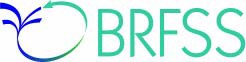 2005Behavioral Risk Factor Surveillance SystemSummary Data Quality ReportAugust 25, 20062005 Summary Data Quality Report	12005 BRFSS Summary Data Quality ReportThis report provides selected statistical indicators of data quality in the Behavioral Risk FactorSurveillance System (BRFSS). The report presents data on three general types of measures by state1:(1) Outcome measures, including response rates, which are based on disposition codes. (2) Selection biases with respect to sex, age, and race/ethnicity.(3) Missing values of income.The measures in this report are designed to document the quality of BRFSS data.2   “Data quality” in this report refers to the accuracy of BRFSS data.Outcome MeasuresThe factors affecting the distribution of disposition codes by state may be grouped into differences in telephone systems, sample designs, surveyed populations, and data collection processes. Different outcome measures are variously affected by differences in these factors.Table 1 presents brief descriptions of each final call disposition code. Table 2 presents BRFSS call dispositions, frequency distribution by state for numbers of known eligibility (eligible and ineligible). Table 3 presents BRFSS call dispositions, frequency distribution by state for telephone numbers of unknown eligibility.Table 4 shows the frequency distribution and Table 5 shows the percent (of all numbers in the sample) distribution of disposition codes for each state grouped into several descriptive categories. The categories shown in Tables 4 and 5 and used in the calculations of the outcome rates in Table 6 are defined below.  P in the table below is the proportion of records with a final disposition code of 210 for which more than half of the core questionnaire prior to the demographics section was completed. Aninterview is considered to be more than fifty percent complete if any question in the Excess Sun Exposure section or a later section has a value other than 7 or 9. These interviews are included in the responserate numerator but are not used in calculating estimates of risk factors and prevalence estimates.1 In this report, “state” includes the District of Columbia, Puerto Rico, and the U.S. Virgin Islands.  Summary statistics other than the column totals at the end of each table include the 50 states and DC.2 The measures in this report are only indirect indicators of the quality of the data collection effort or adherence toBRFSS protocols.Table 6 provides seven outcome rates for each state that are used to measure respondent cooperation, data quality, and data collection efficiency. The Resolution Rate is the proportion of all telephone numbers in the sample for which the status of the numbers as households with working numbers has been resolved. Records for which household status remains unknown are excluded from the numerator. The formula for the Resolution Rate is⎡ COIN + TERE + KNHH+ INHH + BUNR + NOSN ⎤⎣⎢	TOTAL	⎥⎦The Screening Completion Rate is the proportion of all known households in which the presence or absence of an eligible respondent has been determined and in which, for eligible households, an interviewer actually spoke to the selected respondent. Households in which the presence or absence of an adult is unknown are excluded from the numerator. Its formula is⎡	COIN + TERE + INHH	⎤⎣⎢ COIN + TERE + INHH + KNHH ⎥⎦The Interview Completion Rate is the proportion of contacted selected respondents who successfully complete an interview. This rate is a type of cooperation rate. An alternate response rate definition is the product of these three rates. The formula for the Interview Completion Rate is⎡	COIN	⎤⎣⎢ COIN+ TERE ⎥⎦The Cooperation Rate is the proportion of all respondents interviewed of all eligible units in which a respondent was selected and actually contacted. Non-contacts are excluded from the denominator. This rate is based on contacts with households containing an eligible respondent. The denominator of the rate includes completed interviews plus the number of non-interviews that involve the identification of and contact with a selected respondent. A Cooperation Rate below 65 percent may indicate some problem with interviewing techniques. The denominator of the Cooperation Rate consists of records with disposition codes of 110, 120, 210, 220, 250, and 260. Thus, the formula for the BRFSS Cooperation Rate is⎡	COIN	⎤⎢⎣ COIN + TERE + 250 + 260 ⎥⎦A Response Rate is an outcome rate with the number of complete and partial interviews in the numerator and an estimate of the number of eligible units in the sample in the denominator. A proportion of the terminations (210) are included as partial interviews in the BRFSS CASRO Response Rate calculation because more than fifty percent of the core questionnaire was completed for these telephone numbers.The BRFSS CASRO Response Rate calculation assumes that the unresolved numbers contain the same percentage of eligible households as the records whose eligibility or ineligibility are determined. This estimated level of eligibility provides a conservative response rate due to the fact that the proportion of these unknown eligible telephone numbers that are eligible is probably quite low, given the fifteen or more call attempts required by BRFSS protocol.  The formula for the BRFSS CASRO Rate is⎡	⎤⎢	⎥⎢      	COIN	⎥⎢	⎛	110 + 120 + EligHH 	⎞	⎥(110 + 120 + EligHH) + ⎜	⎟ × TotalUnknown⎢	(	)	⎥⎢	⎥⎣	⎝   110 + 120 + EligHH + Ineligible ⎠	⎦The response rate is an indicator of the potential for bias in the results of a survey. It does not indicate the actual amount of bias. The actual amount of bias can be conceptualized as a function of two factors—the amount of non-response, which is measured by a response rate, and the differences between the respondents and the non-respondents. A response rate does not address the latter factor.If the non-respondents are highly similar to the respondents for the characteristics of interest, then even a low response rate will result in little non-response bias.Table 6 also presents the BRFSS Overall Response Rate. The Overall Response Rate is a more conservative response rate that assumes that more unknown records are eligible and thus includes a higher proportion of all numbers in the denominator.  The rate assumes that all likely households are households and that 98 percent of known or probable households contain an adult who uses the telephone number.The Overall Response Rate formula is⎡	COIN	⎤.⎢	⎥⎣ (.98 * HH ) ⎦The BRFSS Refusal Rate is the proportion of all eligible respondents that refused to complete an interview or terminated an interview prior to the threshold required to be considered a partial interview. Refusals and terminations (TERE) are in the numerator, and the denominator is the same as that of the Response Rate. This formula is⎡	⎤⎢	⎥⎢      	TERE	⎥⎢	⎛	110 + 120 + EligHH 	⎞	⎥(110 + 120 + EligHH) + ⎜	⎟ × TotalUnknown⎢	(	)	⎥⎢	⎥⎣	⎝    110 + 120 + EligHH + Ineligible ⎠	⎦Selection BiasesTables 7 through 14 present data on the differences between BRFSS and population data with respect to sex, age, and race/ethnicity by state. In these tables, BRFSS data are weighted for the characteristics of the sample design—disproportionate sampling by geographic and density strata (where they exist),number of phones, and number of adults in the household.3Population data is purchased from Claritas,3 These factors make up the variable _WT2 in the BRFSS data sets.Inc., each year. Because these factors are built into the sample design, they should be adjusted for before comparing survey distributions to population distributions. No definitive standards exist with respect to what constitutes a substantial difference between survey and population percentages. One approach would be to examine the distribution of discrepant values with the purpose of identifying extreme values, or outliers, which may indicate biased data. The presence or absence of a minus sign (‘-‘) in the Difference column should not be interpreted as an indicator of potential bias in the data.Income Missing ValuesTable 15 presents the percent missing (Don’t know/Not sure, Refused, or either) income by state. Income is the variable in the survey data with the largest percentage of missing values. A larger percentage of missing values for income implies lower quality data for income and, by extension, for other variables.Table 1. Summary of 2005 BRFSS Final Disposition Codes and RulesCode	Description	Definition	Callback Rules270	Termination after Number of Adults Recorded280	Household Contact after Number of Adults Recordedtemporary condition that will last beyond the interviewing period.Respondent hangs up or terminates call attempt after answering the number of adults question but before answering the number of men and number of women questions. This differs from 280 in that the respondent explicitly refuses. Respondent answers the number of adults question and asks to be called again later but the number of men and number of women is never determined. On the surface, this is a postponement that was never re-started but may be an implicit refusal.who is physically or mentally impaired is contacted.Give final disposition after second hang-up or termination or when a first-time hang-up or termination will not be called a second time because of an irate respondent.Give final disposition only after (a) at least 5 calling occasions (each consisting of no more than 3 attempts at least one hour apart) for a minimum total of 15 call attempts, and (b) the15 or more call attempts consist of at least 3 weekday calls, 3 weeknight calls, and 3 weekend calls.300 Non-Interview, Eligibility Undetermined305	Household Members Away from Residence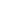 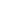 310	Termination, Housing Unit, Unknown if Eligible315	Household Contact, Eligibility Undetermined320	Language Problem before Respondent Selection325	Impairment before Respondent Selection330	Termination, Unknown if HouseholdA house sitter, house cleaner, or other non-member of a household states that all of the household members will beaway from the residence during the entireinterviewing period.A respondent hangs-up or terminates a call attempt before answering the number of adults question. This differs from 315 in that the respondent explicitly refuses.A respondent verified that the number reaches a private residence and asked to be called again later but the number of adults in the household was never determined. On the surface, this is a postponement that was never re-started but may be an implicit refusal.A respondent who does not speak English or another language for which an interviewer and translated questionnaire are available well enough to answer the screening questions answers the telephone twice before selection.A respondent whose physical or mental impairment prevents him or her from completing the screening questions answers the phone twice before respondent selection.A respondent hangs-up or terminates a call attempt before confirming that the telephone number rings to a private residence.Give final disposition when informed.Give final disposition after second hang-up or termination or when a first-time hang-up or termination will not be called a second time because of an irate respondent. If the first occurrence is on the fifteenth or subsequent call attempt, give final disposition.Give final disposition only after (a) at least 5 calling occasions (each consisting of no more than 3 attempts at least one hour apart) for a minimum total of 15 call attempts, and (b) the15 or more call attempts consist of at least 3 weekday calls, 3 weeknight calls, and 3 weekend calls.Give final disposition after second contact with a respondent who does not speak a language for which there is a translated questionnaireand interviewer available. If the first occurrence is on the fifteenth or subsequent call attempt, give final disposition.Give final disposition after second contact with a physically or mentally impaired respondent. If the first occurrence is on the fifteenth or subsequent call attempt, give final disposition.Give final disposition after second termination or when a first-time hang-up or termination will not be called a second time because of anirate respondent. If the first occurrence is on the fifteenth or subsequent call attempt, give final disposition.Code	Description	Definition	Callback Rules332	Contact, Unknown if Household335	Answering Device, Message Confirms Household340	Technological Barrier, Message Confirms Household345	Answering Device, Unsure If Household350	Technological Barrier, Unsure if Household355	Number Has Changed Status from Possible Household to Non-WorkingA respondent did not verify that the telephone number reaches a private residence but asked to be called again. On the surface, this is a postponement that was never re-started but may be an implicit refusal. This differs from 330 in that the respondent never explicitly refuses.One or more call attempts reached an answering machine but no person was ever spoken to. The message confirms that the telephone number reaches a private residence by using the words, “home,” “house,” “family,” “residence,” or a family name.Call attempts reached a call blocking message, a message asking the caller to identify himself or herself, or other automated message, but no person. A message confirms that the telephone number reaches a private residence.One or more call attempts reached a telephone answering machine but no person. The message leaves open the possibility that the telephone number is reaching a private residence but it does not explicitly state so.Attempts reached a call blocking message, a message asking the caller to identify himself or herself, or other automated response, but no person. There is no message or a message does not specify if the number is a private residence.On the second or subsequent call attempt, a telephone number responds with a message indicating that the telephone number called is a non-working number or has been changed and there is at least one relevant previous interim disposition indicating the number was working.Give final disposition only after (a) at least 5 calling occasions (each consisting of no more than 3 attempts at least one hour apart) for a minimum total of 15 call attempts, and (b) the15 or more call attempts consist of at least 3 weekday calls, 3 weeknight calls, and 3 weekend calls.Give final disposition only after (a) at least 5 calling occasions (each consisting of no more than 3 attempts at least one hour apart) for a minimum total of 15 call attempts, and (b) the15 or more call attempts consist of at least 3 weekday calls, 3 weeknight calls, and 3 weekend calls.Give final disposition only after (a) at least 5 calling occasions (each consisting of no more than 3 attempts at least one hour apart) for a minimum total of 15 call attempts, and (b) the15 or more call attempts consist of at least 3 weekday calls, 3 weeknight calls, and 3weekend calls.Give final disposition only after (a) at least 5 calling occasions (each consisting of no more than 3 attempts at least one hour apart) for a minimum total of 15 call attempts, and (b) the15 or more call attempts consist of at least 3 weekday calls, 3 weeknight calls, and 3 weekend calls.Give final disposition only after (a) at least 5 calling occasions (each consisting of no more than 3 attempts at least one hour apart) for a minimum total of 15 call attempts, and (b) the15 or more call attempts consist of at least 3 weekday calls, 3 weeknight calls, and 3 weekend calls.Give final disposition when notified.360	No Answer	Among telephone numbers that no person or device ever answered, half or more of the call attempts resulted in a normal telephone ring that no one answered.365	Busy	Among telephone numbers which no person or device ever answered, more than half of the call attempts resulted in a normal busy signal.Give final disposition only after (a) at least 5 calling occasions (each consisting of no more than 3 attempts at least one hour apart) for a minimum total of 15 call attempts, and (b) the15 or more call attempts consist of at least 3 weekday, 3 weeknight, and 3 weekend calls. Give final disposition only after (a) at least 5 calling occasions (each consisting of no more than 3 attempts at least 10 minutes apart) for a minimum total of 15 call attempts, and (b) theCode	Description	Definition	Callback Rules370	On “NeverCall” List400 Not EligibleTo be assigned to (those few) telephone numbers that the BRFSS State Coordinator has determined, before calling begins, should not be called.15 or more call attempts consist of at least 3 weekday calls, 3 weeknight calls, and 3 weekend calls. If possible, contact the telephone company repair service to verify the number is in service.This disposition should never be assigned to a telephone number with one or more call attempts.405	Out-of-state	The telephone number rings out-of-state.	Give final disposition when informed. This code should take priority over other possible final disposition codes.410	Household, No Eligible RespondentNo one 18 years of age or older uses the telephone. To be assigned when no one in the household is 18 years of age or older or the telephone number is used by a teen under the age of 18 and the parents do not use that phone.Give final disposition when informed.420	Not a Household	The person answering the phone or an answering machine identifies the telephone number as a business, a group quarters, a vacant or seasonally vacant housing unit, a pager, or a dedicated fax/data line.Give final disposition when informed.430	Dedicated Fax/data Line with No Human Contact435	CellularTelephoneA telephone number used only as a fax, data, or modem line.The telephone number rings to a cell or mobile phone.Give final disposition only after at least 2 calling occasions for a minimum of 6 attempts with at least one relevant interim disposition code.Give final disposition when informed by person or electronic message.440	Fast Busy	A telephone number with at least one interim disposition of “Fast Busy” and all other interim dispositions are “No Answer,” “Busy,” “Possible Non-working Number,” or “Circuit Busy.”Give final disposition only after at least 2 calling occasions (each consisting of no more than 3 attempts at least one hour apart) for a minimum total of 6 call attempts with at least one relevant interim disposition code.450	Non-working/ Disconnected NumberUsually recognized by a tritone, a recording, a number that consistentlyrings to an incorrect number, or a number that cannot be verified by a respondent. This code also includes numbers that are pre-identified as non-working numbers by GENESYS.Give final disposition when the criteria are met. If 15 call attempts are required, give final disposition only after at least 5 calling occasions for a minimum total of 15 call attempts, and the 15 or more call attempts consist of at least 3 weekday calls, 3weeknight calls, and 3 weekend calls.Table 2. BRFSS Call Dispositions, Frequency Distribution by State for Numbers of Known Eligibility, 2005State	110	120	210	220	230	240	250	260	270	280TotalEligible	405	410	420	430	435	440	450TotalIneligibleAL	2969	228	227	1031	177	214	30	111	58	4	5049	2	71	2516	381	153	252	8330	11705AK	2707	106	122	350	213	180	37	63	9	0	3787	0	20	2330	506	60	0	10953	13869AZ	3831	879	237	1524	456	214	158	82	36	3	7420	0	60	4345	1070	250	116	13448	19289AR	4873	407	485	1466	204	593	22	334	52	2	8438	11	25	4157	983	343	56	16805	22380CA	5590	544	328	2877	437	338	1045	274	0	0	11433	0	60	8576	2988	172	296	18667	30759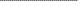 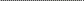 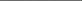 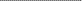 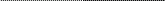 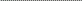 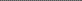 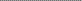 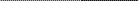 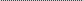 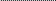 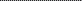 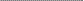 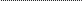 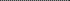 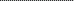 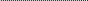 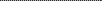 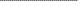 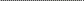 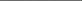 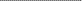 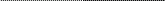 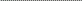 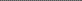 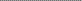 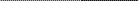 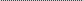 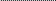 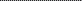 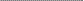 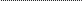 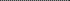 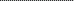 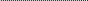 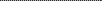 CO	5539	440	181	1016	648	161	48	152	18	4	8207	1	19	6695	1850	187	299	15306	24357CT	4674	580	274	1436	861	226	125	99	60	12	8347	0	36	7451	1459	418	180	17641	27185DE	4094	98	60	1290	803	58	3	60	23	10	6499	0	9	3320	1320	136	223	5347	10355DC	3364	379	239	1149	640	197	51	60	74	12	6165	0	34	9477	1839	323	366	22682	34721FL	7551	639	637	1065	810	974	60	320	131	41	12228	114	62	9279	1896	122	0	24378	35851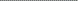 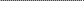 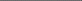 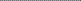 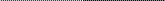 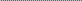 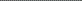 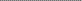 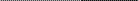 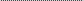 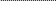 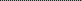 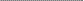 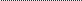 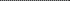 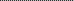 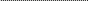 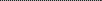 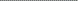 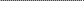 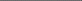 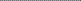 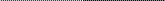 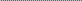 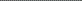 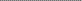 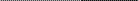 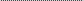 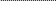 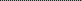 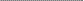 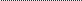 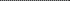 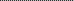 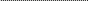 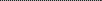 GA	5750	314	306	2281	902	248	102	305	57	8	10273	13	88	8193	1728	1013	568	21982	33585HI	6023	393	223	1640	359	846	192	165	53	27	9921	4	411	6500	1659	154	510	20230	29468ID	5260	474	421	1729	293	515	32	179	51	3	8957	8	22	5309	1267	267	187	19569	26629IL	4964	113	193	2345	336	587	91	156	42	0	8827	2	38	5808	1741	218	269	17370	25446IN	5215	420	441	1806	260	770	18	233	40	2	9205	8	16	5479	1223	460	274	18902	26362IA	4721	330	80	1039	305	516	34	143	9	1	7178	1	9	3014	660	106	154	13140	17084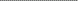 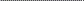 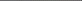 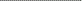 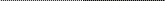 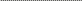 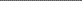 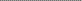 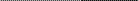 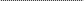 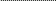 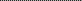 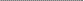 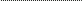 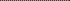 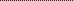 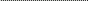 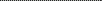 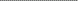 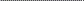 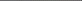 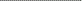 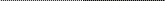 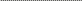 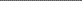 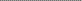 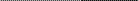 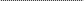 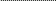 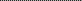 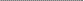 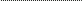 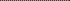 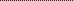 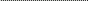 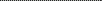 KS	8350	276	175	1737	412	385	26	166	27	3	11557	5	25	6022	1129	1392	368	20537	29478KY	6162	466	190	1574	21	1277	12	145	38	0	9885	7	40	5471	1104	786	679	23158	31245LA	3248	171	220	1024	482	182	21	128	31	7	5514	0	54	2937	768	145	131	12523	16558ME	3694	266	127	1380	352	159	5	94	49	5	6131	0	16	3229	570	163	119	10726	14823MD	7787	845	460	3769	1560	480	117	171	198	28	15415	0	78	13109	3347	568	520	29197	46819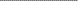 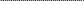 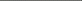 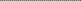 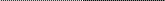 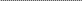 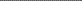 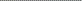 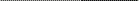 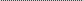 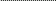 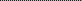 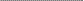 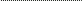 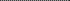 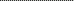 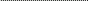 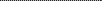 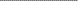 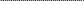 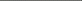 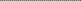 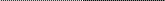 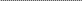 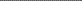 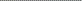 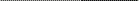 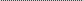 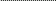 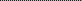 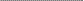 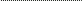 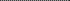 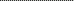 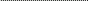 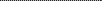 MA	7272	1634	734	4222	1330	573	338	240	207	16	16566	0	89	12827	2476	667	349	27210	43618MI	11577	559	232	2989	2102	219	76	380	2	0	18136	0	113	12588	2677	272	650	39393	55693MN	2786	43	14	362	358	105	32	87	2	0	3789	0	6	2699	538	57	89	8488	11877MS	4140	299	264	1305	557	272	26	273	32	7	7175	3	42	3119	643	237	149	10708	14901MO	4715	449	349	1030	762	79	42	179	10	8	7623	1	22	3522	902	364	103	13459	18373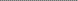 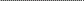 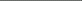 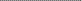 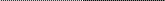 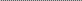 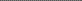 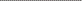 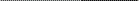 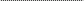 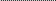 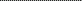 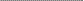 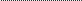 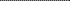 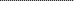 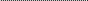 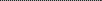 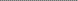 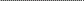 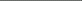 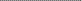 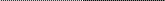 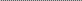 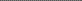 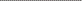 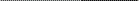 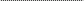 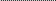 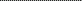 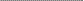 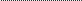 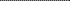 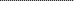 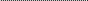 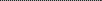 MT	4547	436	165	1525	447	245	11	132	46	5	7559	0	27	4017	744	167	99	18964	24018NE	7926	406	226	1350	629	283	46	213	21	3	11103	1	31	4781	846	396	138	21357	27550NV	3030	131	54	634	422	83	14	97	58	13	4536	5	55	3260	1121	72	113	7149	11775NH	5678	360	183	1975	632	231	22	105	68	11	9265	0	29	6280	1343	170	208	14983	23013NJ	12099	1564	1027	6578	2724	946	526	434	317	41	26256	0	300	24106	7079	1076	883	51571	85015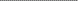 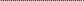 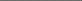 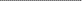 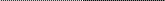 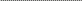 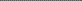 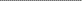 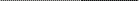 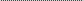 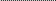 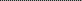 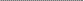 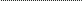 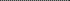 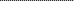 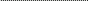 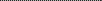 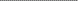 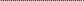 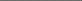 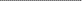 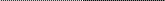 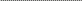 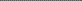 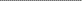 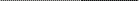 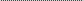 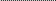 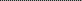 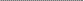 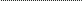 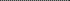 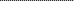 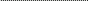 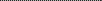 NM	4860	725	229	1000	650	239	37	300	15	1	8056	2	16	3762	926	104	122	13187	18119NY	7143	653	1007	2656	414	1788	222	350	102	2	14337	13	54	13741	3245	734	580	33063	51430   NC 	16715	546	486	4138	1193	822	103	569	79	9	24660	14	112	11496	2653	491	965	34116	49849State	110	120	210	220	230	240	250	260	270	280TotalEligible	405	410	420	430	435	440	450TotalIneligibleND	3792	218	290	977	164	426	12	133	14	2	6028	3	14	3115	496	151	224	13145	17148OH	6574	924	533	2388	1110	252	76	259	55	5	12176	6	17	7343	1820	308	885	24671	35050OK	12703	1004	567	2249	1195	1232	37	611	40	3	19641	0	77	7407	1854	401	496	29687	39922OR	11397	618	260	2623	1836	992	99	454	57	5	18341	27	16	12396	3056	236	630	35990	52351PA	12409	969	1315	4125	622	2172	126	697	132	4	22571	16	75	18302	3963	790	940	45172	69258RI	3107	869	217	1655	584	224	129	110	64	11	6970	0	23	4694	967	256	117	11568	17625SC	7808	632	474	1211	963	385	81	255	41	9	11859	0	35	4947	1184	189	210	15022	21587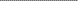 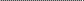 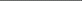 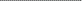 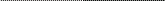 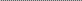 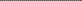 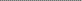 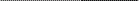 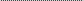 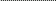 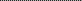 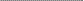 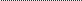 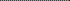 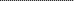 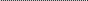 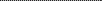 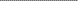 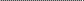 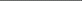 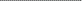 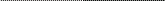 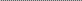 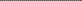 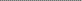 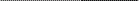 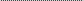 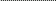 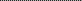 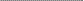 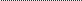 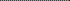 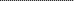 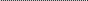 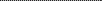 SD	6640	275	226	1456	341	193	15	108	27	2	9283	0	14	4715	896	159	422	22086	28292TN	2883	1866	40	808	122	15	2	8	0	0	5744	1	70	5392	1172	296	131	15088	22150TX	5833	679	499	2469	852	259	245	141	64	9	11050	0	107	7776	1795	484	440	27285	37887UT	4974	163	124	969	639	61	52	106	9	0	7097	3	7	2775	844	114	87	10389	14219VT	6198	565	406	1442	209	1079	22	252	28	2	10203	20	33	6338	1269	239	149	17707	25755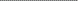 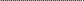 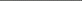 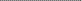 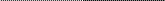 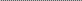 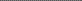 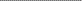 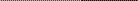 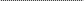 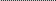 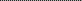 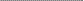 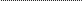 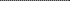 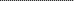 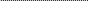 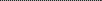 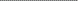 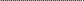 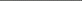 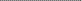 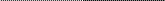 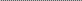 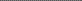 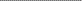 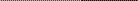 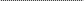 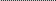 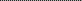 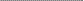 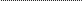 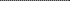 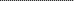 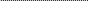 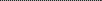 VA	4436	1057	261	1271	581	437	28	183	33	2	8289	62	10	4393	1044	210	222	12393	18334WA	22590	712	550	6200	4423	2875	307	1057	108	4	38826	67	77	24262	6317	557	3368	77763	112411WV	3461	92	63	649	195	132	5	142	8	2	4749	0	7	1625	332	53	20	4122	6159WI	4141	759	372	1307	507	56	34	70	101	35	7382	1	3	2882	698	167	0	10733	14484WY	4807	202	248	1087	223	613	18	185	28	1	7412	9	26	4487	933	163	228	14115	19961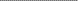 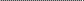 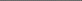 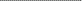 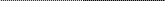 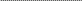 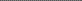 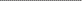 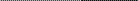 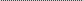 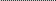 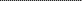 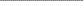 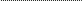 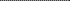 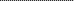 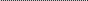 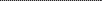 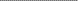 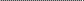 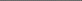 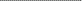 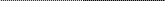 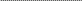 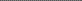 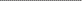 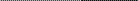 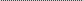 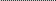 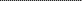 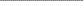 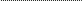 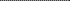 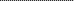 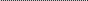 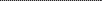 PR	3721	68	105	292	326	130	3	193	10	2	4850	0	31	2194	519	344	4704	10045	17837VI	2157	265	428	402	81	602	68	128	18	0	4149	1	17	3925	975	2318	509	16033	23778328485	28110	17574	96872	37724	27140	5083	11891	2852	386431	2748	358383	84815	19678	23797	1067553	1557407   Total 	556,117 	   Median 	5,215 	449 	248 	1,456 	557 	272 	37 	166 	41 	4 	8,827 	1 	33 	5,392 	1,184 	237 	223 	17,641 	25,446 	Table 3. BRFSS Call Dispositions, Frequency Distribution by State for Telephone Numbers of Unknown Eligibility, 2005State	305	310	315	320	325	330	332	335	340	345	350	355	360	365	370TotalUnknownAL	96	1373	251	104	61	1034	101	629	42	67	43	540	595	43	0	4979AK	48	187	61	23	4	408	120	56	5	239	20	127	788	118	0	2204AZ	97	2425	387	157	25	1256	118	1122	484	82	7	706	1810	165	0	8841AR	197	1365	112	47	132	3238	103	625	9	377	17	247	1250	133	0	7852CA	121	6047	1198	959	37	1131	229	315	85	1914	801	251	4160	237	0	17485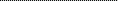 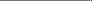 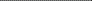 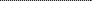 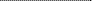 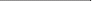 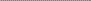 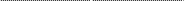 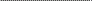 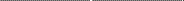 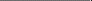 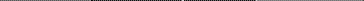 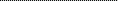 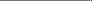 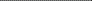 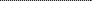 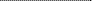 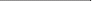 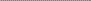 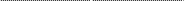 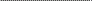 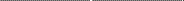 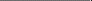 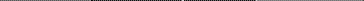 CO	40	661	202	53	37	1929	366	290	5	1025	48	190	1783	318	0	6947CT	125	2035	537	289	85	3326	532	780	590	376	568	631	3473	291	0	13638DE	1506	1479	16	47	59	998	36	1056	1	48	1	219	1781	19	0	7266DC	124	1614	496	287	60	2897	626	777	174	525	227	598	6317	762	0	15484FL	206	3618	647	282	577	1907	1473	4151	337	3	0	813	4836	519	0	19369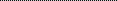 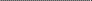 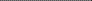 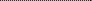 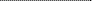 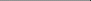 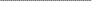 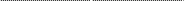 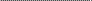 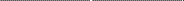 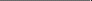 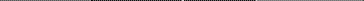 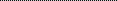 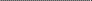 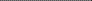 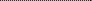 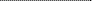 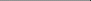 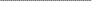 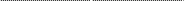 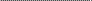 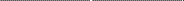 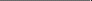 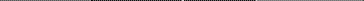 GA	139	3309	650	312	80	3367	226	2465	45	449	198	824	1692	103	3	13862HI	864	1521	1111	497	178	1273	960	2935	330	38	39	338	1504	173	0	11761ID	131	1432	182	44	63	4514	107	671	8	425	11	178	1526	134	0	9426IL	22	2773	447	176	40	2328	250	946	11	1084	13	372	1702	203	0	10367IN	226	2270	176	52	116	4162	130	805	13	552	17	316	1565	263	0	10663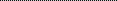 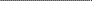 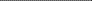 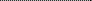 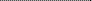 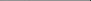 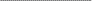 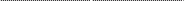 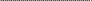 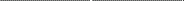 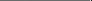 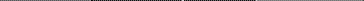 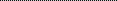 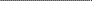 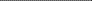 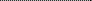 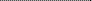 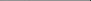 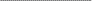 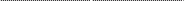 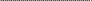 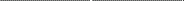 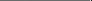 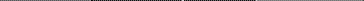 IA	153	425	60	50	44	1446	160	153	12	692	30	95	818	130	0	4268KS	90	1075	190	26	26	3223	183	413	8	865	101	337	1272	116	0	7925KY	973	748	45	61	68	6004	125	421	2	901	1	454	1343	14	0	11160LA	36	1487	358	44	48	1337	134	567	7	45	17	210	890	59	0	5239ME	79	1247	86	22	44	2227	162	417	7	219	5	230	1690	120	1	6556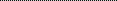 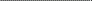 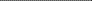 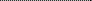 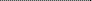 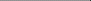 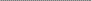 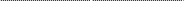 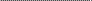 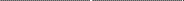 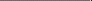 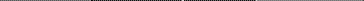 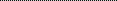 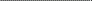 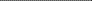 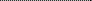 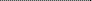 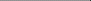 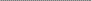 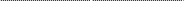 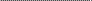 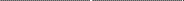 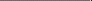 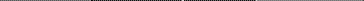 MD	248	5279	903	542	155	9982	1229	1788	450	1234	597	1192	7686	1011	0	32296MA	276	5097	819	813	238	9163	907	1561	51	860	61	1062	6646	492	0	28046MI	113	7925	1994	332	361	3008	24	2904	227	653	19	793	4527	641	0	23521MN	16	306	162	59	25	1242	338	55	0	302	91	69	690	89	0	3444MS	61	946	256	30	51	1217	144	832	33	191	65	534	955	59	0	5374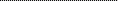 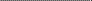 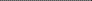 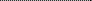 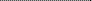 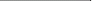 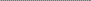 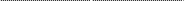 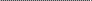 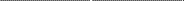 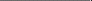 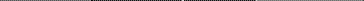 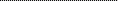 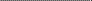 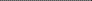 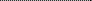 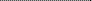 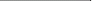 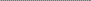 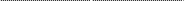 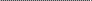 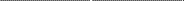 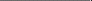 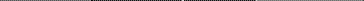 MO	14	619	223	59	51	1456	413	177	1	844	27	96	1204	140	0	5324MT	91	1129	142	11	64	1930	165	364	31	241	17	342	1556	140	0	6223NE	52	1529	338	20	29	1055	54	839	19	60	42	226	931	73	0	5267NV	59	398	161	46	49	2847	762	82	0	660	16	351	1209	89	0	6729NH	173	2468	313	97	100	4722	431	883	21	525	17	404	3452	196	0	13802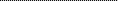 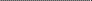 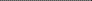 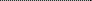 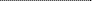 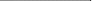 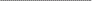 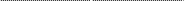 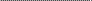 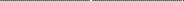 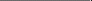 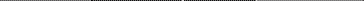 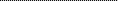 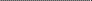 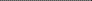 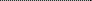 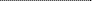 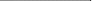 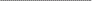 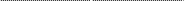 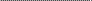 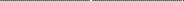 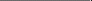 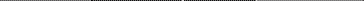 NJ	571	9751	1829	1281	301	16753	1972	3563	481	1831	583	1919	18350	1803	1	60989NM	84	511	103	97	56	1496	248	136	13	705	113	141	1222	130	0	5055NY	1182	4904	509	896	237	9027	346	2491	51	1864	47	709	4971	418	0	27652NC	263	4497	965	89	132	4783	240	3013	30	855	55	1126	2581	60	2	18691ND	75	869	73	17	86	1645	52	357	3	180	5	143	665	44	0	4214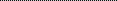 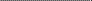 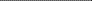 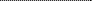 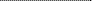 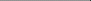 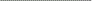 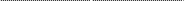 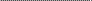 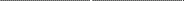 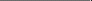 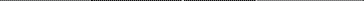 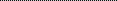 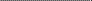 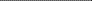 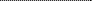 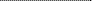 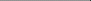 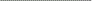 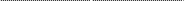 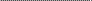 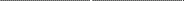 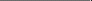 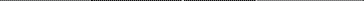 OH	113	2936	1005	174	121	3168	374	2005	3	709	2	790	1790	194	0	13384OK	135	1560	413	12	10	3592	420	358	69	875	1189	337	2771	329	0	12070OR	369	4274	2138	165	166	4506	348	2244	8	1452	23	950	3060	265	0	19968PA	965	5281	446	359	341	10465	399	2479	29	1845	62	897	6836	735	0	31139RI	120	1995	272	226	89	3471	310	593	7	321	11	398	2123	149	0	10085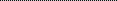 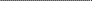 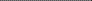 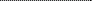 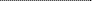 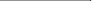 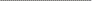 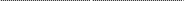 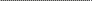 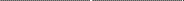 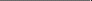 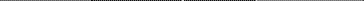 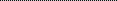 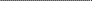 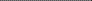 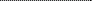 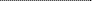 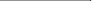 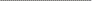 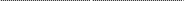 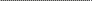 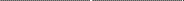 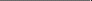 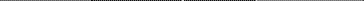 SC	71	1060	495	131	28	1320	279	863	2	654	35	317	1659	140	0	7054SD	37	1234	87	29	23	1764	8	642	682	259	96	181	900	38	5	5985TN	9	1186	4	112	44	5556	2	368	7	1123	21	135	1882	166	322	10937TX	102	4562	805	363	63	2689	225	1971	445	209	29	1579	3359	332	0	16733UT	13	433	97	39	5	778	107	233	1	451	10	130	988	149	0	3434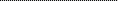 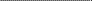 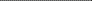 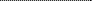 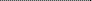 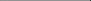 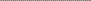 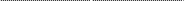 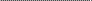 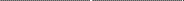 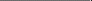 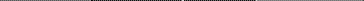 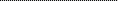 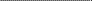 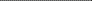 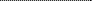 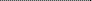 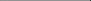 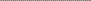 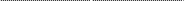 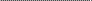 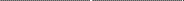 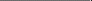 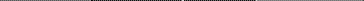 VT	535	1967	179	38	94	2865	95	1407	12	662	14	230	1975	77	1	10151VA	364	1196	343	123	59	1981	202	1096	2	602	3	213	1560	192	1	7937WA	1252	8340	4529	671	374	8454	924	5263	97	3479	366	1972	7198	694	0	43613WV	31	433	48	6	11	1112	37	179	15	216	24	69	579	72	0	2832WI	8	806	74	73	9	1663	78	162	28	641	2	102	982	146	0	4774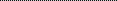 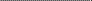 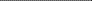 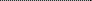 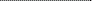 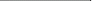 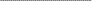 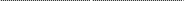 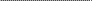 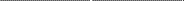 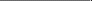 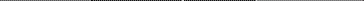 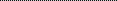 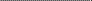 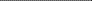 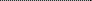 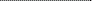 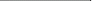 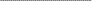 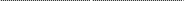 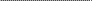 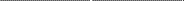 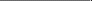 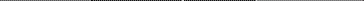 WY	160	1110	111	57	56	2110	68	548	7	384	9	184	1198	75	0	6077PR	30143	52	8	10	224	71	48	31	118	14	279	906	9	0	1943VI	27938855	81	59	753	79	295	16	330	52	297	1082	137	0	390313144	122223	27155	10588	5281	174802	17492	59393	5047	35261	5881	25843	138288	13204	336	653938  Total 	  Median 	120 	1,487 	272 	89 	60 	2,328 	225 	777 	13 	552 	24 	337 	1,690 	146 	0 	9,426 	  Table 4. BRFSS Call Dispositions, Frequency Distribution by Categories of Case Outcomes, 2005 	TotalTotalTotal 	COIN 	TERE 	KNHH 	LIHH 	AMUR 	INHH 	NCUS 	BUNR 	NOSN 	Elig HH 	Eligible 	EUHH 	Unknown 	Ineligible 	HH 	TOTAL 	AL	3,296	1159	2,943	1,882	110	71	638	2,516	9,118	1,852	5,049	4,341	4,979	11,705	9,351	21,733AK	2,869	416	854	687	259	20	906	2,330	11,519	974	3,787	1,298	2,204	13,869	4,846	19,860AZ	4,800	1671	4,980	2,746	89	60	1,975	4,345	14,884	2,710	7,420	6,866	8,841	19,289	14,257	35,550AR	5,415	1816	3,506	3,776	394	25	1,383	4,157	18,198	3,158	8,438	6,469	7,852	22,380	14,538	38,670CA	6,258	3081	9,775	2,692	2,715	60	4,397	8,576	22,123	5,299	11,433	13,088	17,485	30,759	21,866	59,677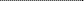 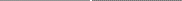 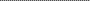 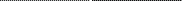 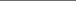 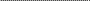 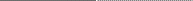 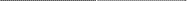 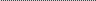 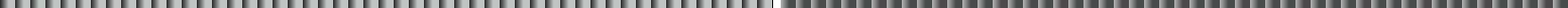 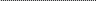 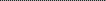 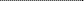 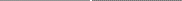 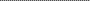 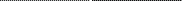 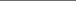 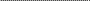 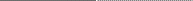 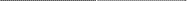 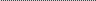 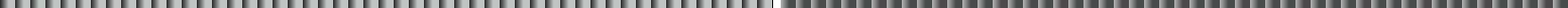 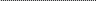 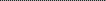 CO	6,063	1113	2,224	2,580	1,073	19	2,101	6,695	17,643	2,228	8,207	4,846	6,947	24,357	11,999	39,511CT	5,358	1606	4,860	5,453	944	36	3,764	7,451	19,698	3,093	8,347	9,874	13,638	27,185	17,313	49,170DE	4,215	1327	5,014	1,360	49	9	1,800	3,320	7,026	2,307	6,499	5,466	7,266	10,355	11,925	24,120DC	3,834	1297	4,045	4,642	752	34	7,079	9,477	25,210	2,422	6,165	8,405	15,484	34,721	13,852	56,370FL	8,479	1413	10,958	5,389	3	62	5,355	9,279	26,510	4,038	12,228	14,014	19,369	35,851	26,301	67,448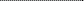 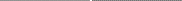 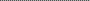 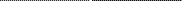 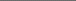 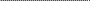 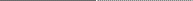 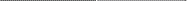 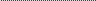 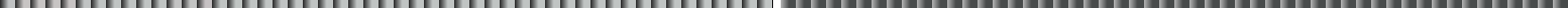 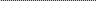 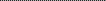 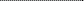 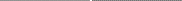 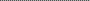 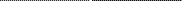 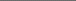 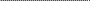 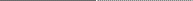 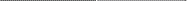 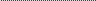 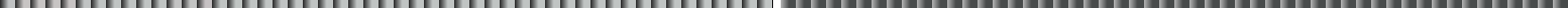 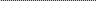 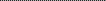 GA	6,204	2447	8,185	4,857	647	88	1,795	8,193	25,304	4,209	10,273	12,067	13,862	33,585	21,781	57,720HI	6,476	1803	8,073	3,576	77	411	1,677	6,500	22,557	3,505	9,921	10,084	11,761	29,468	20,339	51,150ID	5,882	2002	3,489	4,914	436	22	1,660	5,309	21,298	3,223	8,957	7,766	9,426	26,629	16,309	45,012IL	5,146	2469	5,400	3,177	1,097	38	1,905	5,808	19,600	3,750	8,827	8,462	10,367	25,446	16,230	44,640IN	5,812	2070	4,800	4,789	569	16	1,828	5,479	20,867	3,570	9,205	8,835	10,663	26,362	17,487	46,230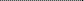 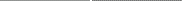 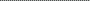 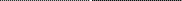 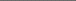 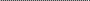 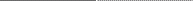 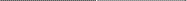 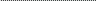 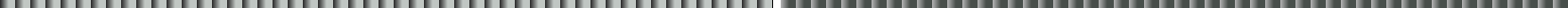 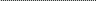 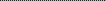 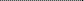 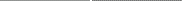 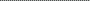 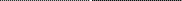 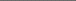 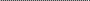 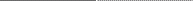 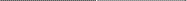 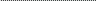 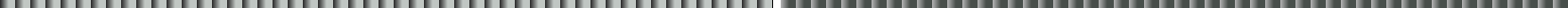 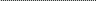 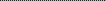 IA	5,080	1090	1,799	1,807	722	9	948	3,014	14,061	2,127	7,178	3,320	4,268	17,084	9,785	28,530KS	8,705	1833	2,787	3,803	966	25	1,388	6,022	23,431	2,931	11,557	6,537	7,925	29,478	17,153	48,960KY	6,669	1723	3,680	6,714	902	40	1,357	5,471	25,734	3,257	9,885	9,803	11,160	31,245	18,826	52,290LA	3,507	1156	3,299	1,780	62	54	949	2,937	13,567	2,095	5,514	4,290	5,239	16,558	9,796	27,311ME	4,008	1459	2,493	2,693	224	16	1,810	3,229	11,578	2,171	6,131	4,746	6,556	14,823	10,669	27,510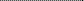 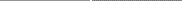 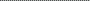 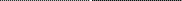 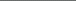 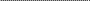 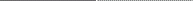 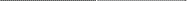 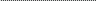 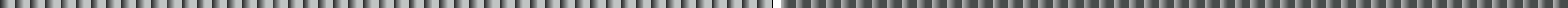 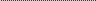 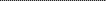 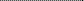 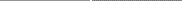 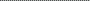 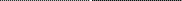 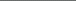 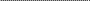 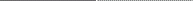 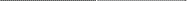 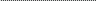 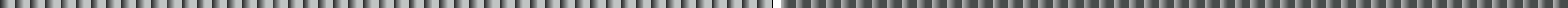 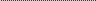 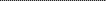 MD	8,806	4055	10,772	13,550	1,831	78	8,697	13,109	33,632	6,783	15,415	23,599	32,296	46,819	37,261	94,530MA	9,184	4678	10,457	12,234	921	89	7,138	12,827	30,702	7,660	16,566	20,908	28,046	43,618	36,642	88,230MI	12,226	3131	15,715	4,745	672	113	5,168	12,588	42,992	6,000	18,136	18,353	23,521	55,693	35,930	97,350MN	2,834	371	1,123	1,733	393	6	779	2,699	9,172	960	3,789	2,665	3,444	11,877	6,067	19,110MS	4,541	1467	3,262	2,009	256	42	1,014	3,119	11,740	2,736	7,175	4,360	5,374	14,901	11,321	27,450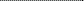 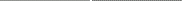 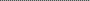 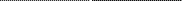 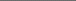 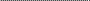 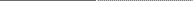 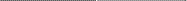 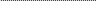 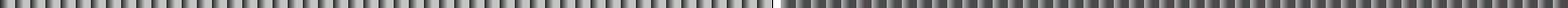 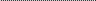 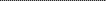 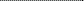 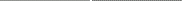 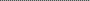 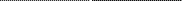 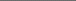 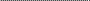 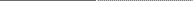 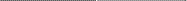 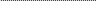 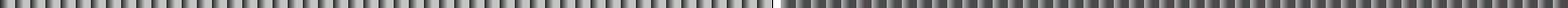 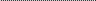 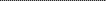 MO	5,309	1234	2,113	2,076	871	22	1,344	3,522	14,829	2,459	7,623	3,980	5,324	18,373	10,754	31,320MT	5,046	1627	2,612	2,543	258	27	1,696	4,017	19,974	2,576	7,559	4,527	6,223	24,018	11,855	37,800NE	8,421	1487	3,953	1,403	102	31	1,004	4,781	22,738	2,771	11,103	4,263	5,267	27,550	15,295	43,920NV	3,181	668	1,387	4,055	676	55	1,298	3,260	8,460	1,375	4,536	5,431	6,729	11,775	9,346	23,040NH	6,107	2089	4,906	5,775	542	29	3,648	6,280	16,704	3,227	9,265	10,154	13,802	23,013	18,906	46,080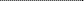 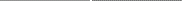 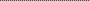 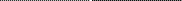 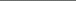 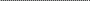 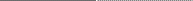 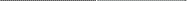 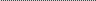 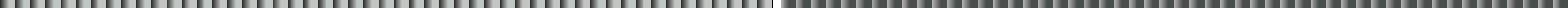 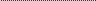 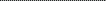 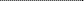 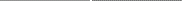 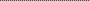 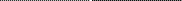 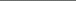 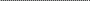 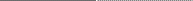 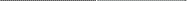 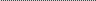 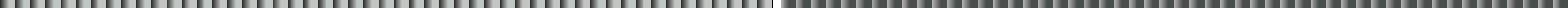 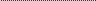 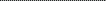 NJ	14,052	7216	20,702	22,708	2,414	300	20,153	24,106	60,609	12,593	26,256	40,836	60,989	85,015	64,978	172,260NM	5,664	1150	2,076	2,051	818	16	1,352	3,762	14,341	2,471	8,056	3,703	5,055	18,119	10,957	31,230NY	8,137	3322	11,964	11,266	1,911	54	5,389	13,741	37,635	6,541	14,337	22,263	27,652	51,430	34,743	93,419NC	17,451	4434	11,513	6,402	910	112	2,641	11,496	38,239	7,399	24,660	16,050	18,691	49,847	39,912	93,198ND	4,112	1165	2,125	1,946	185	14	709	3,115	14,019	2,018	6,028	3,505	4,214	17,148	9,362	27,390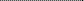 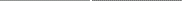 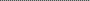 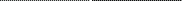 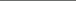 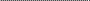 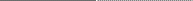 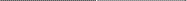 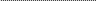 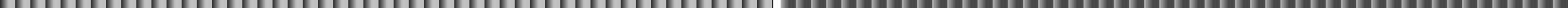 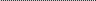 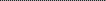 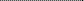 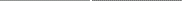 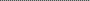 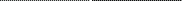 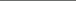 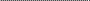 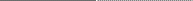 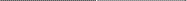 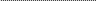 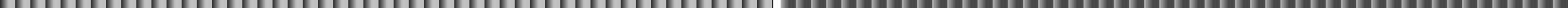 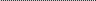 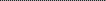 OH	7,729	2690	7,816	4,630	711	17	1,984	7,343	27,690	4,678	12,176	11,400	13,384	35,050	22,882	60,610   OK 	13,983 	2540 	5,584 	4,440 	2,064 	77 	3,100 	7,407 	32,438 	5,934 	19,641 	8,970 	12,070 	39,922 	26,624 	71,633 	  Table 4. BRFSS Call Dispositions, Frequency Distribution by Categories of Case Outcomes, 2005 	TotalTotalTotal 	COIN 	TERE 	KNHH 	LIHH 	AMUR 	INHH 	NCUS 	BUNR 	NOSN 	Elig HH 	Eligible 	EUHH 	Unknown 	Ineligible 	HH 	TOTAL 	OR	12,114	2784	12,468	6,143	1,475	16	3,325	12,396	39,939	6,326	18,341	16,643	19,968	52,351	33,525	90,660PA	13,863	4955	12,924	12,490	1,907	75	7,571	18,302	50,881	9,193	22,571	23,568	31,139	69,258	44,307	122,968RI	4,058	1790	4,102	4,501	332	23	2,272	4,694	12,908	2,994	6,970	7,813	10,085	17,625	14,474	34,680SC	8,650	1475	4,223	2,077	689	35	1,799	4,947	16,605	3,419	11,859	5,255	7,054	21,587	16,460	40,500SD	7,018	1579	2,686	2,692	355	14	938	4,715	23,563	2,368	9,283	5,047	5,985	28,292	13,989	43,560TN	4,764	833	1,714	6,178	1,144	70	2,048	5,392	16,688	995	5,744	8,889	10,937	22,150	13,559	38,831TX	6,701	2779	9,010	5,364	238	107	3,691	7,776	30,004	4,538	11,050	13,042	16,733	37,887	23,961	65,670UT	5,204	1026	1,643	1,060	461	7	1,137	2,775	11,437	1,960	7,097	2,297	3,434	14,219	8,940	24,750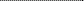 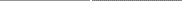 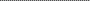 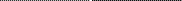 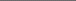 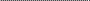 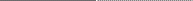 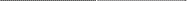 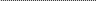 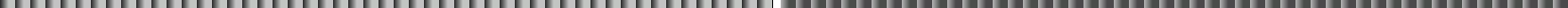 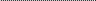 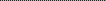 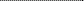 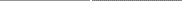 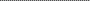 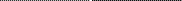 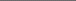 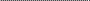 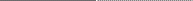 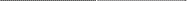 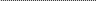 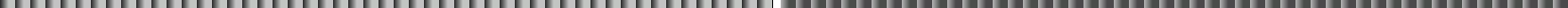 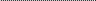 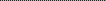 VT	6,910	1701	5,680	3,335	676	33	2,052	6,338	19,384	3,440	10,203	8,099	10,151	25,755	17,659	46,109VA	5,564	1461	4,263	2,581	605	10	1,752	4,393	13,931	2,796	8,289	6,185	7,937	18,334	13,879	34,560WA	23,303	6749	28,158	12,492	3,845	77	7,892	24,262	88,072	15,524	38,826	35,721	43,613	112,411	70,779	194,850WV	3,576	689	1,175	1,250	240	7	651	1,625	4,527	1,196	4,749	2,181	2,832	6,159	6,697	13,740WI	5,021	1558	1,853	1,953	643	3	1,128	2,882	11,599	2,482	7,382	3,646	4,774	14,484	10,388	26,640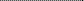 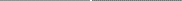 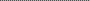 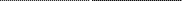 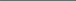 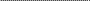 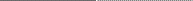 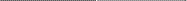 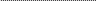 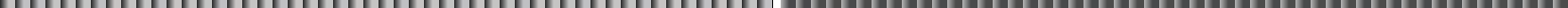 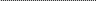 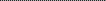 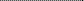 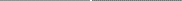 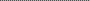 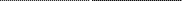 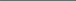 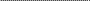 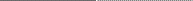 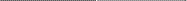 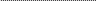 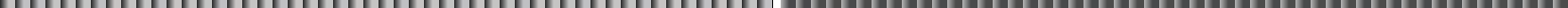 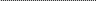 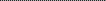 WY	5,097	1247	2,997	2,482	393	26	1,273	4,487	15,448	2,403	7,412	4,804	6,077	19,961	11,849	33,450PR	3,828	358	937	623	132	31	915	2,194	15,612	1,061	4,850	1,028	1,943	17,837	5,777	24,630  VI 		2,544 		708 		1,914 		1,285 		382 		17 		1,219 		3,925 		19,836 		1,727 		4,149 		2,684 		3,903 		23,778 		6,468 		31,830 	 Total	363,074	107,967	306,991	239,389	41,142	2,748	151,492	358,383	1,196,274	199,522	556,117	502,446	653,938	1,557,405	1,020,169	2,767,460   Median 	5,812 	1,627 	4,102 	3,576 	647 	33 	1,800 	5,392 	19,600 	2,994 	8,827 	7,766 	9,426 	25,446 	15,295 	43,920 	  Table 5. BRFSS Call Dispositions, Percent Distribution by Categories of Case Outcomes, 2005 	State	% COIN		% TERE% KNHH% LIHH		% AMUR% INHH% NCUS% BUNR% NOSN% EligHH% TotalEligible% EUHH% TotalUnknown% TotalIneligible	% HH	TOTALAL	15.17	5.33	13.54	8.66	0.51	0.33	2.94	11.58	41.95	8.52	23.23	19.97	22.91	53.86	43.03	21,733AK	14.45	2.09	4.30	3.46	1.30	0.10	4.56	11.73	58.00	4.90	19.07	6.54	11.10	69.83	24.40	19,860AZ	13.50	4.70	14.01	7.72	0.25	0.17	5.56	12.22	41.87	7.62	20.87	19.31	24.87	54.26	40.10	35,550AR	14.00	4.70	9.07	9.76	1.02	0.06	3.58	10.75	47.06	8.17	21.82	16.73	20.31	57.87	37.60	38,670CA	10.49	5.16	16.38	4.51	4.55	0.10	7.37	14.37	37.07	8.88	19.16	21.93	29.30	51.54	36.64	59,677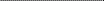 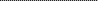 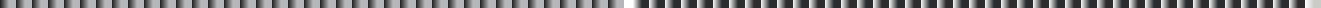 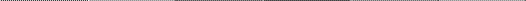 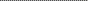 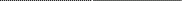 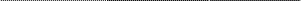 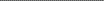 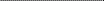 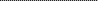 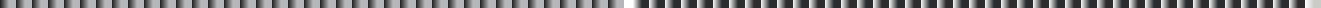 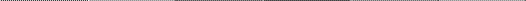 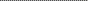 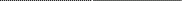 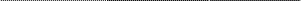 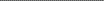 CO	15.35	2.82	5.63	6.53	2.72	0.05	5.32	16.94	44.65	5.64	20.77	12.26	17.58	61.65	30.37	39,511CT	10.90	3.27	9.88	11.09	1.92	0.07	7.66	15.15	40.06	6.29	16.98	20.08	27.74	55.29	35.21	49,170DE	17.47	5.50	20.79	5.64	0.20	0.04	7.46	13.76	29.13	9.56	26.94	22.66	30.12	42.93	49.44	24,120DC	6.80	2.30	7.18	8.23	1.33	0.06	12.56	16.81	44.72	4.30	10.94	14.91	27.47	61.59	24.57	56,370FL	12.57	2.09	16.25	7.99	0.00	0.09	7.94	13.76	39.30	5.99	18.13	20.78	28.72	53.15	38.99	67,448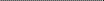 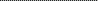 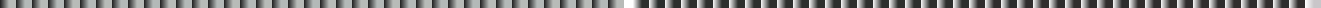 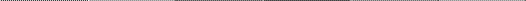 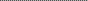 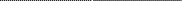 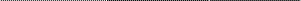 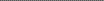 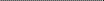 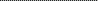 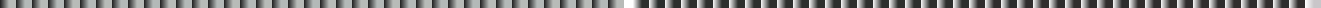 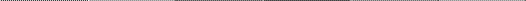 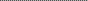 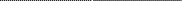 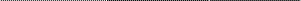 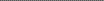 GA	10.75	4.24	14.18	8.41	1.12	0.15	3.11	14.19	43.84	7.29	17.80	20.91	24.02	58.19	37.74	57,720HI	12.66	3.52	15.78	6.99	0.15	0.80	3.28	12.71	44.10	6.85	19.40	19.71	22.99	57.61	39.76	51,150ID	13.07	4.45	7.75	10.92	0.97	0.05	3.69	11.79	47.32	7.16	19.90	17.25	20.94	59.16	36.23	45,012IL	11.53	5.53	12.10	7.12	2.46	0.09	4.27	13.01	43.91	8.40	19.77	18.96	23.22	57.00	36.36	44,640IN	12.57	4.48	10.38	10.36	1.23	0.03	3.95	11.85	45.14	7.72	19.91	19.11	23.07	57.02	37.83	46,230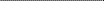 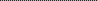 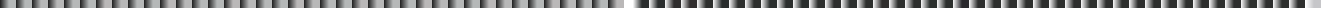 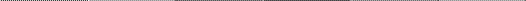 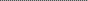 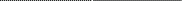 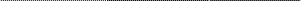 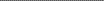 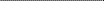 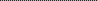 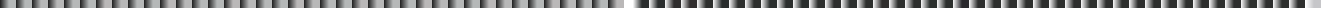 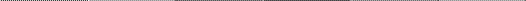 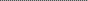 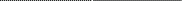 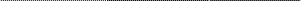 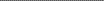 IA	17.81	3.82	6.31	6.33	2.53	0.03	3.32	10.56	49.28	7.46	25.16	11.64	14.96	59.88	34.30	28,530KS	17.78	3.74	5.69	7.77	1.97	0.05	2.83	12.30	47.86	5.99	23.60	13.35	16.19	60.21	35.03	48,960KY	12.75	3.30	7.04	12.84	1.72	0.08	2.60	10.46	49.21	6.23	18.90	18.75	21.34	59.75	36.00	52,290LA	12.84	4.23	12.08	6.52	0.23	0.20	3.47	10.75	49.68	7.67	20.19	15.71	19.18	60.63	35.87	27,311ME	14.57	5.30	9.06	9.79	0.81	0.06	6.58	11.74	42.09	7.89	22.29	17.25	23.83	53.88	38.78	27,510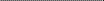 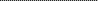 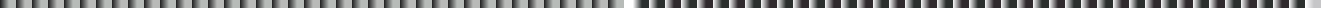 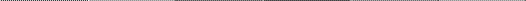 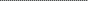 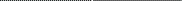 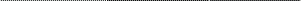 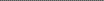 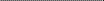 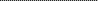 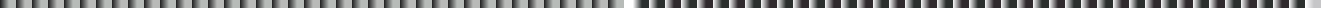 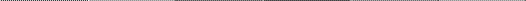 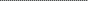 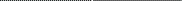 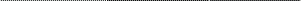 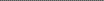 MD	9.32	4.29	11.40	14.33	1.94	0.08	9.20	13.87	35.58	7.18	16.31	24.96	34.16	49.53	39.42	94,530MA	10.41	5.30	11.85	13.87	1.04	0.10	8.09	14.54	34.80	8.68	18.78	23.70	31.79	49.44	41.53	88,230MI	12.56	3.22	16.14	4.87	0.69	0.12	5.31	12.93	44.16	6.16	18.63	18.85	24.16	57.21	36.91	97,350MN	14.83	1.94	5.88	9.07	2.06	0.03	4.08	14.12	48.00	5.02	19.83	13.95	18.02	62.15	31.75	19,110MS	16.54	5.34	11.88	7.32	0.93	0.15	3.69	11.36	42.77	9.97	26.14	15.88	19.58	54.28	41.24	27,450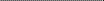 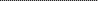 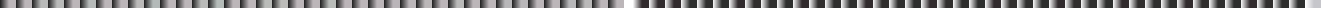 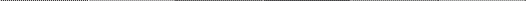 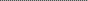 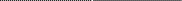 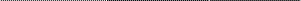 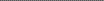 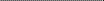 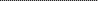 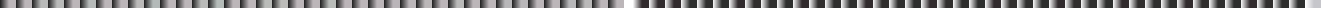 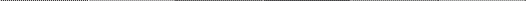 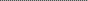 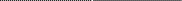 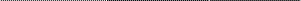 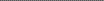 MO	16.95	3.94	6.75	6.63	2.78	0.07	4.29	11.25	47.35	7.85	24.34	12.71	17.00	58.66	34.34	31,320MT	13.35	4.31	6.91	6.73	0.68	0.07	4.49	10.63	52.84	6.81	20.00	11.98	16.46	63.54	31.36	37,800NE	19.17	3.39	9.00	3.19	0.23	0.07	2.29	10.89	51.77	6.31	25.28	9.71	11.99	62.73	34.82	43,920NV	13.81	2.90	6.02	17.60	2.93	0.24	5.63	14.15	36.72	5.97	19.69	23.57	29.21	51.11	40.56	23,040NH	13.25	4.53	10.65	12.53	1.18	0.06	7.92	13.63	36.25	7.00	20.11	22.04	29.95	49.94	41.03	46,080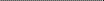 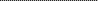 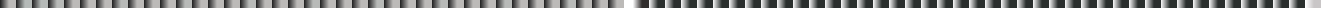 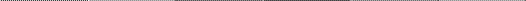 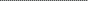 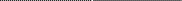 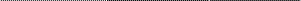 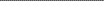 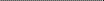 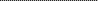 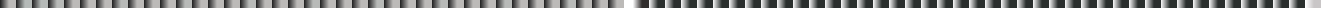 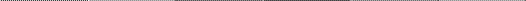 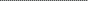 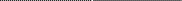 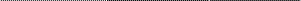 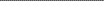 NJ	8.16	4.19	12.02	13.18	1.40	0.17	11.70	13.99	35.18	7.31	15.24	23.71	35.41	49.35	37.72	172,260NM	18.14	3.68	6.65	6.57	2.62	0.05	4.33	12.05	45.92	7.91	25.80	11.86	16.19	58.02	35.08	31,230NY	8.71	3.56	12.81	12.06	2.05	0.06	5.77	14.71	40.29	7.00	15.35	23.83	29.60	55.05	37.19	93,419NC	18.72	4.76	12.35	6.87	0.98	0.12	2.83	12.34	41.03	7.94	26.46	17.22	20.06	53.49	42.82	93,198ND	15.01	4.25	7.76	7.10	0.68	0.05	2.59	11.37	51.18	7.37	22.01	12.80	15.39	62.61	34.18	27,390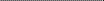 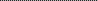 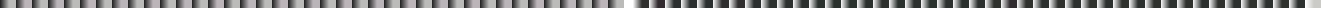 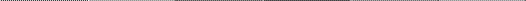 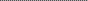 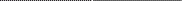 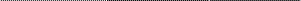 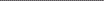 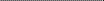 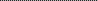 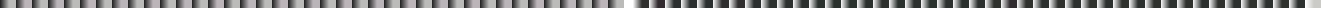 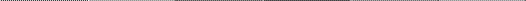 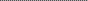 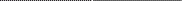 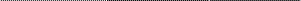 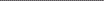 OH	12.75	4.44	12.90	7.64	1.17	0.03	3.27	12.12	45.69	7.72	20.09	18.81	22.08	57.83	37.75	60,610OK	19.52	3.55	7.80	6.20	2.88	0.11	4.33	10.34	45.28	8.28	27.42	12.52	16.85	55.73	37.17	71,633OR	13.36	3.07	13.75	6.78	1.63	0.02	3.67	13.67	44.05	6.98	20.23	18.36	22.03	57.74	36.98	90,660PA	11.27	4.03	10.51	10.16	1.55	0.06	6.16	14.88	41.38	7.48	18.36	19.17	25.32	56.32	36.03	122,968  Table 5. BRFSS Call Dispositions, Percent Distribution by Categories of Case Outcomes, 2005 	State	% COIN		% TERE% KNHH% LIHH		% AMUR% INHH% NCUS% BUNR% NOSN% EligHH% TotalEligible% EUHH% TotalUnknown% TotalIneligible	% HH	TOTALRI	11.70	5.16	11.83	12.98	0.96	0.07	6.55	13.54	37.22	8.63	20.10	22.53	29.08	50.82	41.74	34,680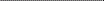 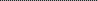 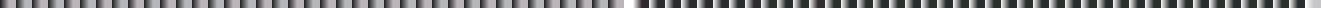 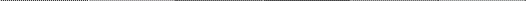 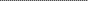 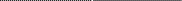 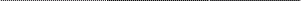 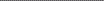 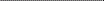 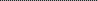 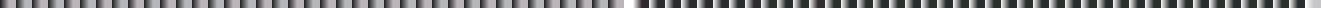 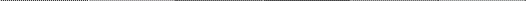 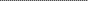 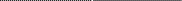 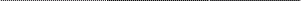 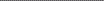 SC	21.36	3.64	10.43	5.13	1.70	0.09	4.44	12.21	41.00	8.44	29.28	12.98	17.42	53.30	40.64	40,500SD	16.11	3.62	6.17	6.18	0.81	0.03	2.15	10.82	54.09	5.44	21.31	11.59	13.74	64.95	32.11	43,560TN	12.27	2.14	4.41	15.91	2.95	0.18	5.27	13.89	42.98	2.56	14.79	22.89	28.17	57.04	34.92	38,831TX	10.20	4.23	13.72	8.17	0.36	0.16	5.62	11.84	45.69	6.91	16.83	19.86	25.48	57.69	36.49	65,670UT	21.03	4.15	6.64	4.28	1.86	0.03	4.59	11.21	46.21	7.92	28.67	9.28	13.87	57.45	36.12	24,750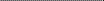 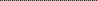 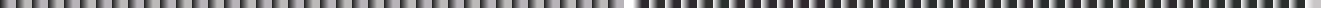 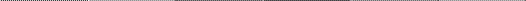 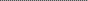 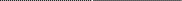 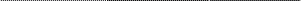 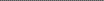 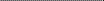 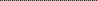 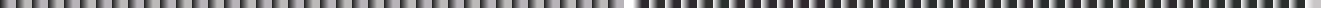 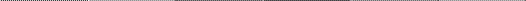 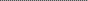 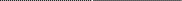 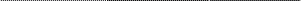 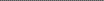 VT	14.99	3.69	12.32	7.23	1.47	0.07	4.45	13.75	42.04	7.46	22.13	17.56	22.02	55.86	38.30	46,109VA	16.10	4.23	12.34	7.47	1.75	0.03	5.07	12.71	40.31	8.09	23.98	17.90	22.97	53.05	40.16	34,560WA	11.96	3.46	14.45	6.41	1.97	0.04	4.05	12.45	45.20	7.97	19.93	18.33	22.38	57.69	36.32	194,850WV	26.03	5.01	8.55	9.10	1.75	0.05	4.74	11.83	32.95	8.70	34.56	15.87	20.61	44.83	48.74	13,740WI	18.85	5.85	6.96	7.33	2.41	0.01	4.23	10.82	43.54	9.32	27.71	13.69	17.92	54.37	38.99	26,640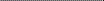 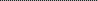 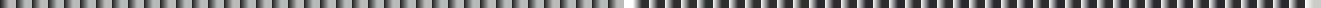 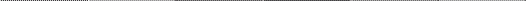 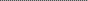 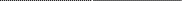 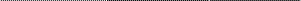 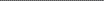 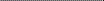 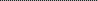 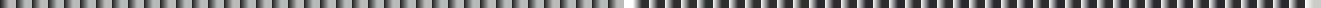 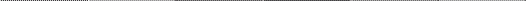 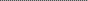 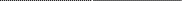 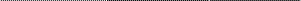 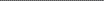 WY	15.24	3.73	8.96	7.42	1.17	0.08	3.81	13.41	46.18	7.18	22.16	14.36	18.17	59.67	35.42	33,450PR	15.54	1.45	3.80	2.53	0.54	0.13	3.71	8.91	63.39	4.31	19.69	4.17	7.89	72.42	23.46	24,630VI	7.99	2.22	6.01	4.04	1.20	0.05	3.83	12.33	62.32	5.43	13.03	8.43	12.26	74.70	20.32	31,830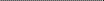 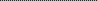 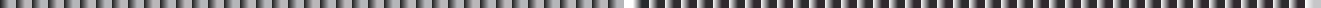 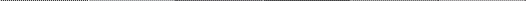 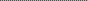 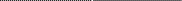 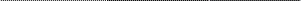 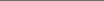 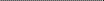 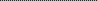 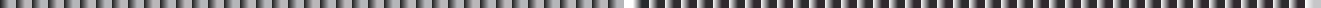 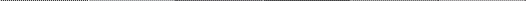 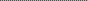 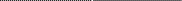 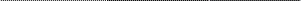 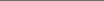 Total	13.12	3.90	11.09	8.65	1.49	0.10	5.47	12.95	43.23	7.21	20.09	18.16	23.63	56.28	36.86	2,767,460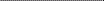 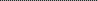 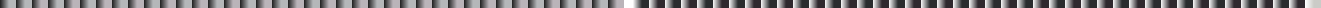 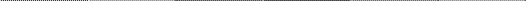 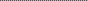 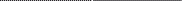 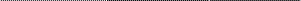 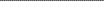 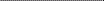 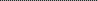 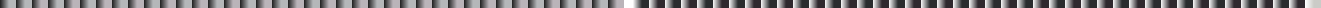 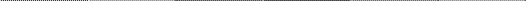 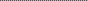 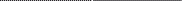 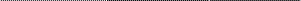 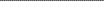 Median	13.23	3.71	9.34	8.14	1.47	0.08	4.10	12.28	44.63	6.82	20.10	17.68	21.46	57.94	34.82	43,920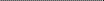 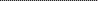 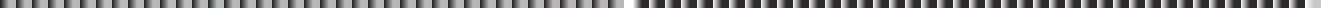 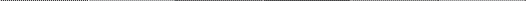 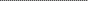 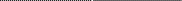 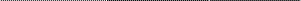 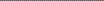 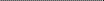 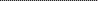 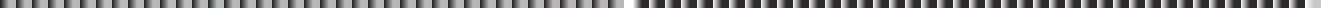 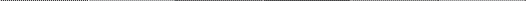 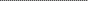 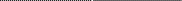 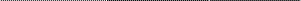 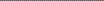 Minimum	6.80	1.94	4.30	3.19	0.00	0.01	2.15	10.34	29.13	2.56	10.94	6.54	11.10	42.93	24.40	13,740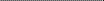 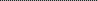 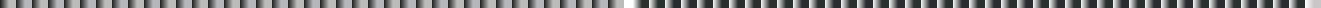 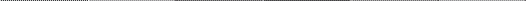 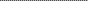 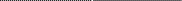 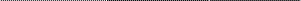 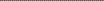 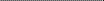 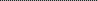 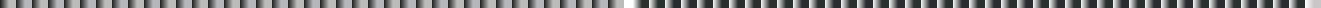 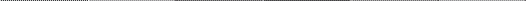 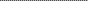 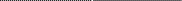 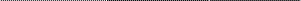 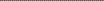   Maximum 	26.03 	5.85 	20.79 	17.60 	4.55 	0.80 	12.56 	16.94 	58.00 	9.97 	34.56 	24.96 	35.41 	69.83 	49.44 	194,850 	Table 6. BRFSS Outcome Rates by State, 2005State NameResolutionRate%Screening Completion RateInterview Completion RateCooperationRate%Refusal Rate%Overall Response RateResponseRate% 	% 	% 	% 	Alabama	87.9	60.6	74.0	71.7	17.7	36.0	50.3Alaska	90.7	79.5	87.3	84.8	9.8	60.4	67.4Arizona	86.5	56.7	74.2	71.5	16.9	34.4	48.6Arkansas	85.6	67.4	74.9	71.4	17.2	38.0	51.1California	83.6	49.0	67.0	58.7	19.1	29.2	38.7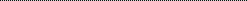 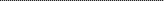 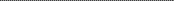 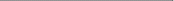 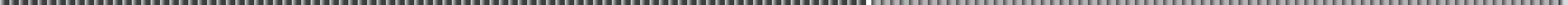 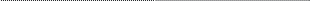 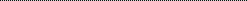 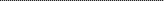 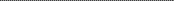 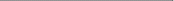 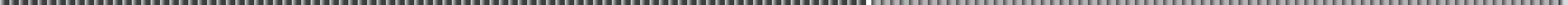 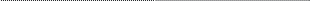 Colorado	85.4	76.4	84.5	82.2	11.2	51.6	60.9Connecticut	79.3	59.0	76.9	74.5	13.9	31.6	46.4Delaware	86.7	52.5	76.1	75.2	14.3	36.1	45.3District of Columbia	77.9	56.1	74.7	73.1	15.3	28.2	45.1Florida	84.1	47.6	85.7	82.5	8.2	32.9	49.4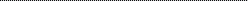 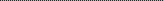 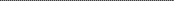 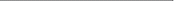 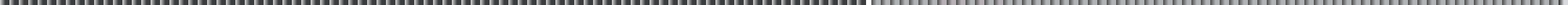 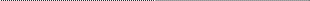 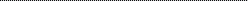 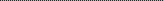 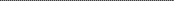 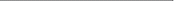 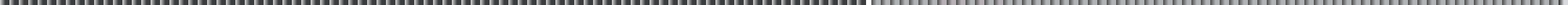 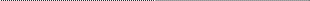 Georgia	87.4	51.6	71.7	68.5	18.1	29.1	45.9Hawaii	89.6	51.8	78.2	75.0	14.0	32.5	50.3Idaho	84.4	69.4	74.6	72.7	17.7	36.8	51.9Illinois	86.2	58.6	67.6	65.5	21.5	32.4	44.8Indiana	84.5	62.2	73.7	71.5	17.3	33.9	48.6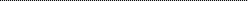 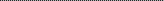 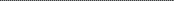 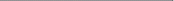 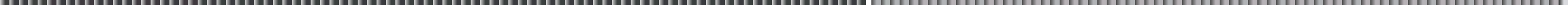 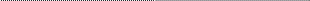 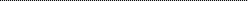 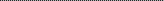 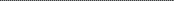 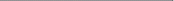 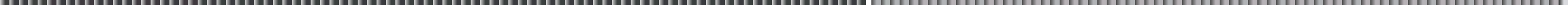 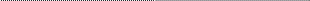 Iowa	87.8	77.5	82.3	80.0	12.9	53.0	60.2Kansas	87.4	79.1	82.6	81.1	13.3	51.8	63.1Kentucky	82.8	69.6	79.5	78.0	13.7	36.1	53.1Louisiana	89.8	58.8	75.2	72.9	16.9	36.5	51.4Maine	82.8	68.7	73.3	72.0	18.1	38.3	49.8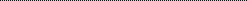 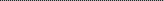 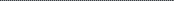 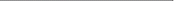 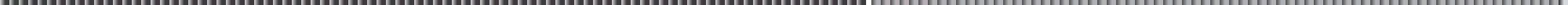 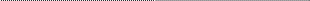 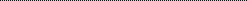 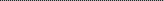 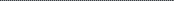 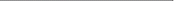 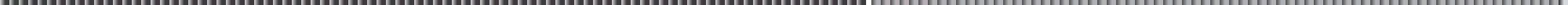 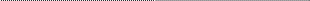 Maryland	74.5	54.6	68.5	67.0	17.3	24.1	37.6Massachusetts	77.0	57.2	66.3	63.6	19.3	25.6	37.8Michigan	89.1	49.6	79.6	77.3	13.1	34.7	51.1Minnesota	84.8	74.1	88.4	85.3	8.0	47.7	61.3Mississippi	88.1	65.0	75.6	72.0	16.4	40.9	50.9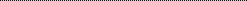 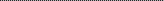 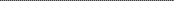 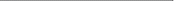 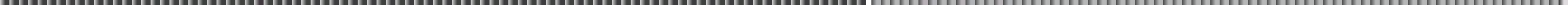 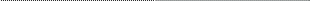 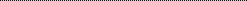 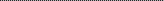 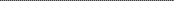 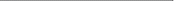 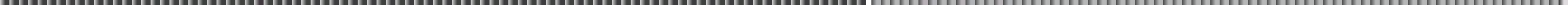 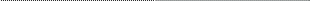 Missouri	86.3	75.7	81.1	78.5	13.4	50.4	57.8Montana	88.1	72.0	75.6	74.0	18.0	43.4	55.8Nebraska	94.3	71.5	85.0	82.8	11.8	56.2	66.7Nevada	73.8	73.8	82.7	80.3	10.4	34.7	49.7New Hampshire	78.4	62.6	74.5	73.4	15.8	33.0	46.2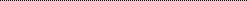 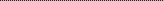 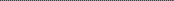 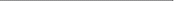 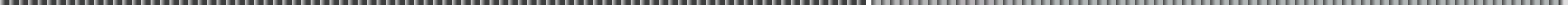 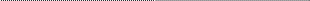 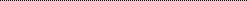 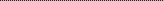 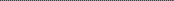 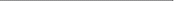 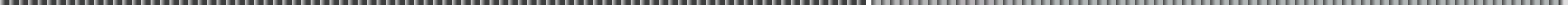 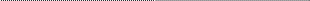 New Jersey	73.7	51.0	66.1	63.2	17.8	22.1	34.6New Mexico	86.5	76.7	83.1	79.2	12.0	52.7	58.9New York	80.1	49.0	71.0	67.6	16.3	23.9	40.0North Carolina	89.3	65.6	79.7	77.4	14.4	44.6	56.6North Dakota	89.6	71.3	77.9	75.8	16.4	44.8	57.7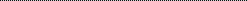 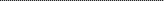 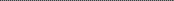 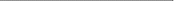 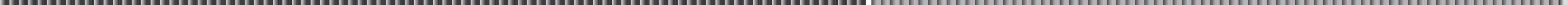 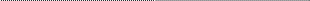 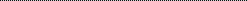 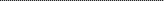 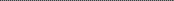 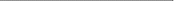 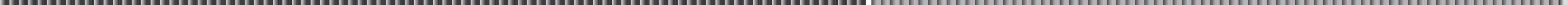 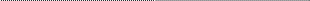 Ohio	87.9	57.2	74.2	71.9	17.2	34.5	49.5Oklahoma	86.6	74.8	84.6	81.4	10.8	53.6	59.2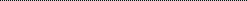 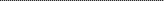 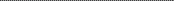 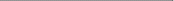 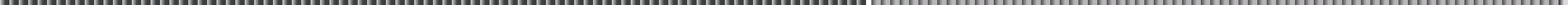 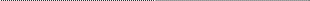 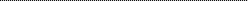 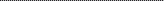 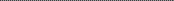 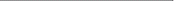 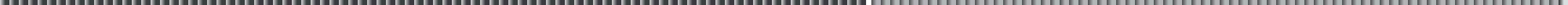 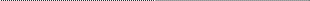 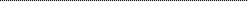 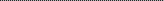 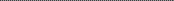 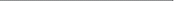 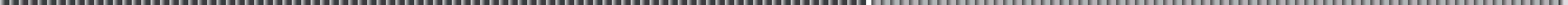 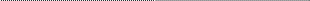 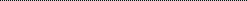 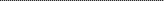 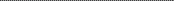 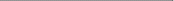 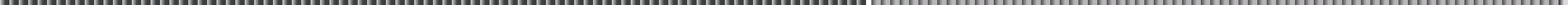 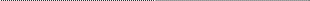 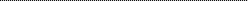 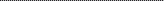 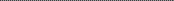 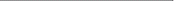 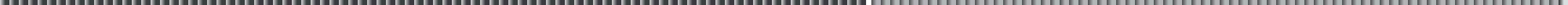 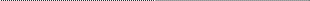 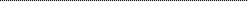 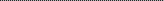 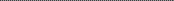 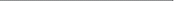 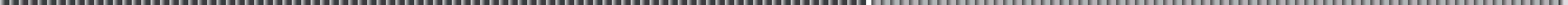 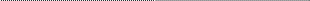 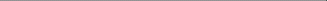 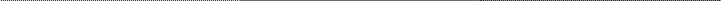 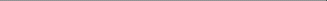 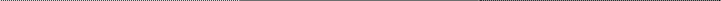 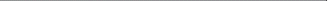 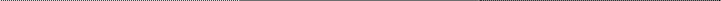 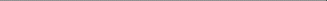 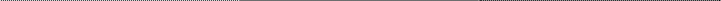 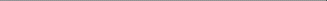 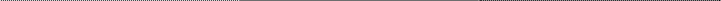 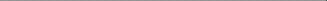 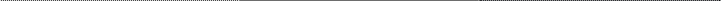 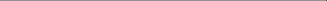 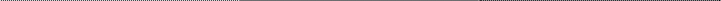 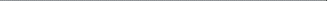 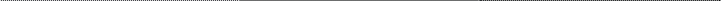 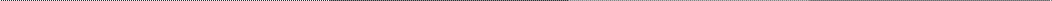 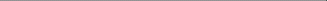 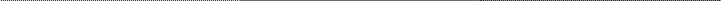 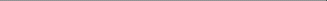 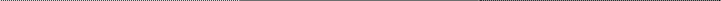 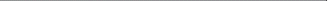 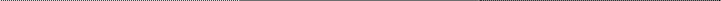 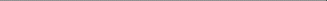 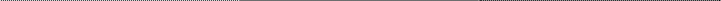 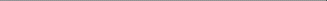 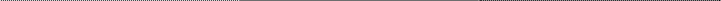 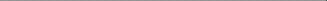 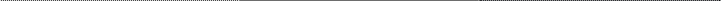 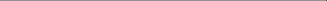 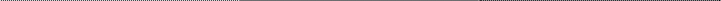 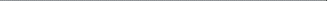 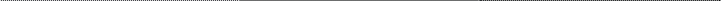   Table 7. Percentage of Females in BRFSS and Population Data by State, 2005 	  State 	BRFSS Percent 	Population Percent 	Difference 	Utah	57.33	50.45	6.88Vermont	58.41	51.52	6.89Virginia	58.54	51.46	7.08Washington	59.46	50.63	8.83West Virginia	59.92	51.89	8.03Wisconsin	57.10	51.06	6.04Wyoming	59.22	50.05	9.17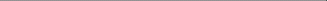 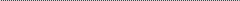 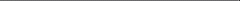 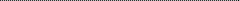 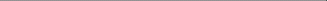 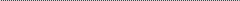 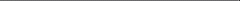 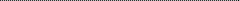 Puerto Rico	63.41	53.06	10.35Virgin Islands	63.50	53.26	10.24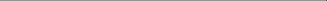 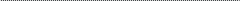 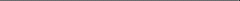 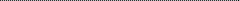 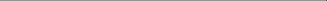 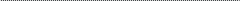 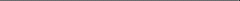 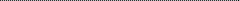 Median	59.96	51.51	8.57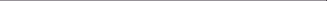 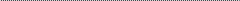 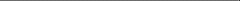 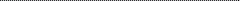 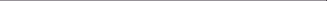 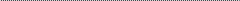 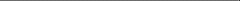 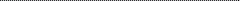 Mean	60.16	51.45	8.71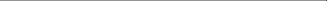 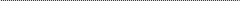 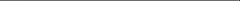 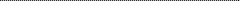 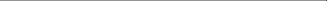 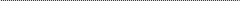 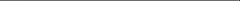 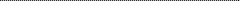 Standard Deviation	2.54	0.99	2.12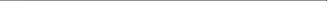 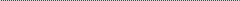 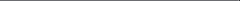 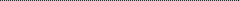 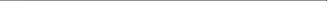 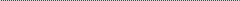 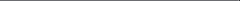 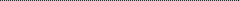   Range 	16.59 	5.28 	14.19 	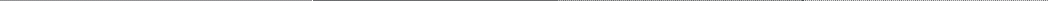 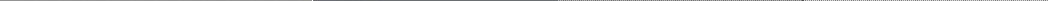 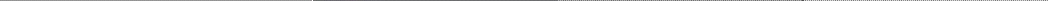 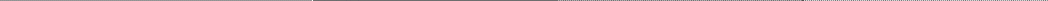 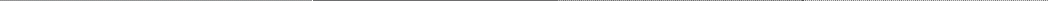 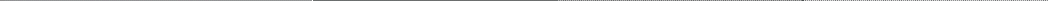 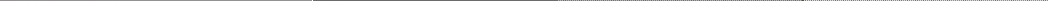 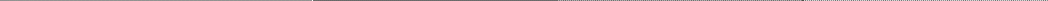 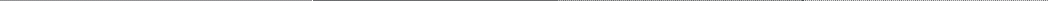 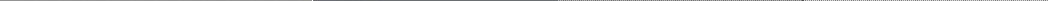 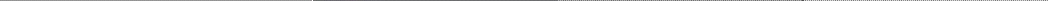 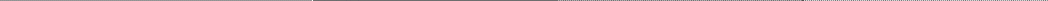 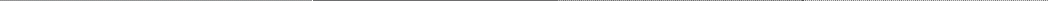 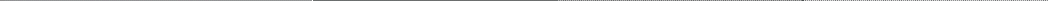 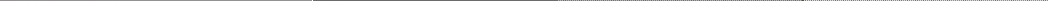 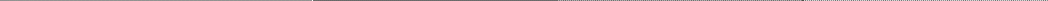   Table 8. Percentage of White Non-Hispanic People in BRFSS and Population Data by State, 2005* 	  State 	BRFSS Percent 	Population Percent 	Difference 	Texas	59.98	53.01	6.97Utah	88.85	84.70	4.15Vermont	94.80	96.61	-1.81Virginia	78.22	70.58	7.64Washington	83.85	79.29	4.56West Virginia	92.61	95.11	-2.50Wisconsin	92.03	88.63	3.40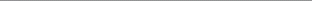 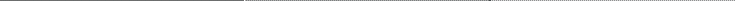 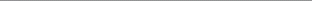 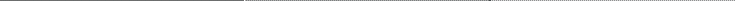 Wyoming	91.40	89.59	0.00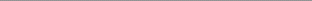 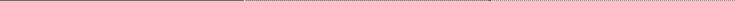 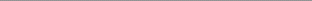 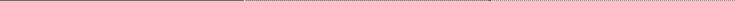 Median	84.71	79.83	3.42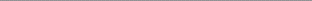 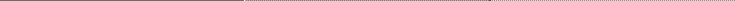 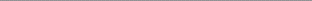 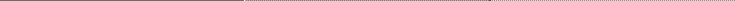 Mean	79.51	75.71	3.80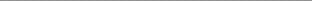 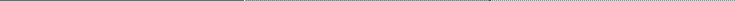 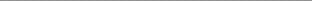 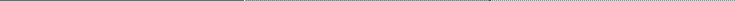 Standard Deviation	13.76	15.72	3.40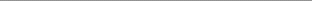 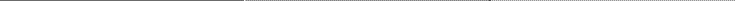 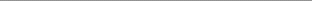 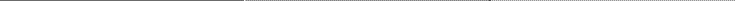   Range 	67.96 	72.44 	16.86 	*Puerto Rico and Virgin Islands are excluded.Table 9. Percentage of People Aged 18-24 in BRFSS and Population Data by State, 2005 	 State 	BRFSS Percent 	Population Percent 	Difference 	California 	10.54 	13.55 	-3.01 	Florida 	6.63 	11.46 	-4.83 	Indiana 	8.04 	13.87 	-5.83 	Maine 	5.31 	11.81 	-6.50 	Mississippi 	6.75 	15.13 	-8.38 	New Hampshire 	5.16 	12.41 	-7.25 	North Dakota 	7.12 	15.31 	-8.19 	Rhode Island 	6.09 	13.57 	-7.48 	Utah 	12.41 	19.02 	-6.61 	Virgin Islands 	10.67 	11.73 	-1.06 	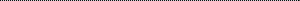   Table 10. Percentage of Adults Aged 25-34 in BRFSS and Population Data by State, 2005 	  State 	BRFSS Percent 	Population Percent 	Difference 	Alabama	14.18	17.33	-3.15Alaska	17.76	17.65	0.11Arizona	15.95	19.42	-3.47Arkansas	13.05	17.22	-4.17California	18.18	19.75	-1.57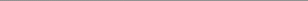 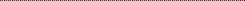 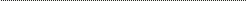 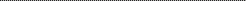 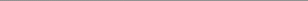 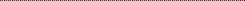 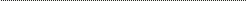 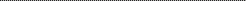 Colorado	17.33	20.48	-3.15Connecticut	12.14	15.15	-3.01Delaware	15.09	17.03	-1.94District of Columbia	19.97	23.43	-3.46Florida	12.24	15.73	-3.49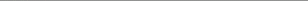 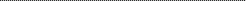 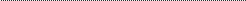 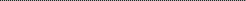 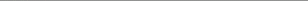 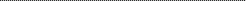 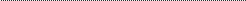 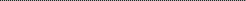 Georgia	15.27	20.45	-5.18Hawaii	14.56	16.89	-2.33Idaho	16.74	18.06	-1.32Illinois	15.15	18.62	-3.47Indiana	16.55	17.49	-0.94Iowa	13.90	16.17	-2.27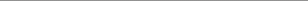 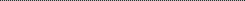 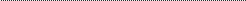 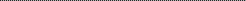 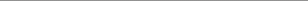 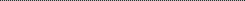 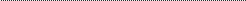 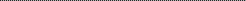 Kansas	13.76	17.33	-3.57Kentucky	13.21	17.72	-4.51Louisiana	15.64	17.94	-2.30Maine	13.37	14.10	-0.73Maryland	14.36	16.84	-2.48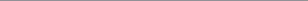 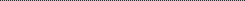 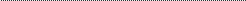 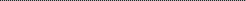 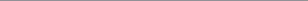 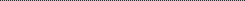 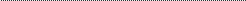 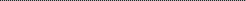 Massachusetts	13.50	17.29	-3.79Michigan	12.39	17.05	-4.66Minnesota	14.65	17.38	-2.73Mississippi	13.63	18.02	-4.39Missouri	12.98	16.96	-3.98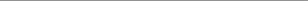 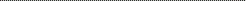 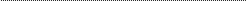 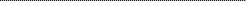 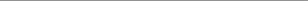 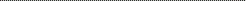 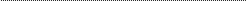 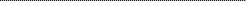 Montana	12.67	15.11	-2.44Nebraska	14.53	17.44	-2.91Nevada	15.01	19.81	-4.80New Hampshire	13.36	14.75	-1.39New Jersey	12.77	16.43	-3.66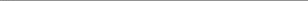 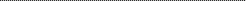 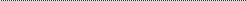 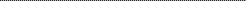 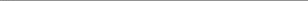 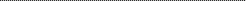 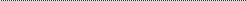 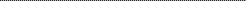 New Mexico	13.81	16.96	-3.15New York	13.70	17.77	-4.07North Carolina	15.51	18.84	-3.33North Dakota	12.91	16.33	-3.42Ohio	12.72	16.75	-4.03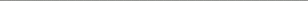 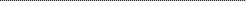 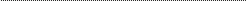 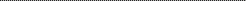 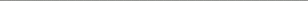 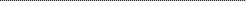 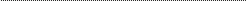 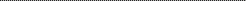 Oklahoma	14.55	17.59	-3.04Oregon	14.23	18.19	-3.96Pennsylvania	12.40	15.26	-2.86Rhode Island	13.16	16.45	-3.29South Carolina	13.01	17.66	-4.65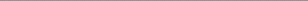 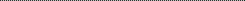 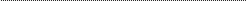 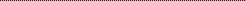 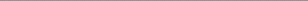 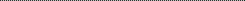 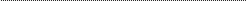 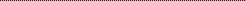 South Dakota	14.41	16.16	-1.75Tennessee	14.10	17.99	-3.89  Table 10. Percentage of Adults Aged 25-34 in BRFSS and Population Data by State, 2005 	  State 	BRFSS Percent 	Population Percent 	Difference 	Texas	16.78	20.25	-3.47Utah	21.08	23.67	-2.59Vermont	12.20	14.58	-2.38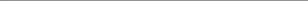 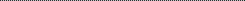 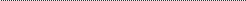 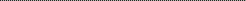 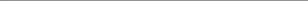 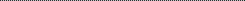 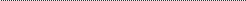 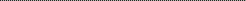 Virginia	13.28	17.72	-4.44Washington	14.11	18.03	-3.92West Virginia	13.86	15.73	-1.87Wisconsin	13.74	16.52	-2.78Wyoming	13.72	15.95	-2.23Puerto Rico	11.15	19.23	-8.08Virgin Islands	16.05	18.44	-2.39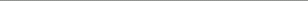 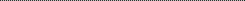 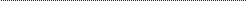 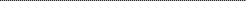 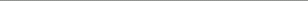 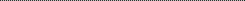 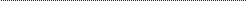 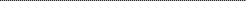 Median	13.90	17.38	-3.15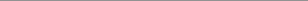 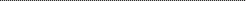 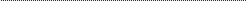 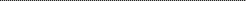 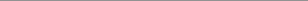 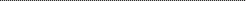 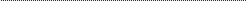 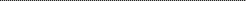 Mean	14.42	17.57	-3.15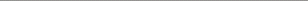 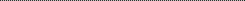 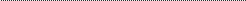 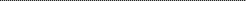 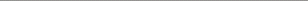 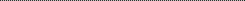 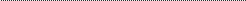 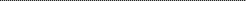 Standard Deviation	1.92	1.87	1.29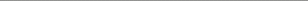 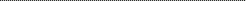 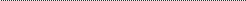 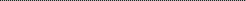 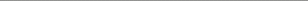 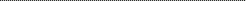 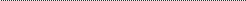 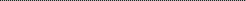   Range 	9.93 	9.57 	8.19 	Table 11. Percentage of Adults Aged 35-44 in BRFSS and Population Data by State, 2005 	State 	BRFSS Percent 	Population Percent 	Difference 	California 	21.37 	20.92 	0.45 	Florida 	17.52 	18.58 	-1.06 	Indiana 	20.39 	19.29 	1.10 	Maine 	19.35 	19.29 	0.06 	Mississippi 	17.61 	18.53 	-0.92 	New Hampshire 	20.66 	21.17 	-0.51 	North Dakota 	19.08 	16.85 	2.23 	Rhode Island 	20.00 	19.47 	0.53 	Utah 	18.26 	17.81 	0.45 	Virgin Islands 	21.19 	21.19 	0.00 	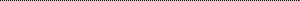   Table 12. Percentage of Adults Aged 45-54 in BRFSS and Population Data by State, 2005 	  State 	BRFSS Percent 	Population Percent 	Difference 	  California 	20.37 	18.65 	1.72 	  Florida 	19.75 	17.81 	1.94 	  Indiana 	21.16 	19.09 	2.07 	  Maine 	24.77 	20.82 	3.95 	  Mississippi 	22.84 	18.30 	4.54 	  New Hampshire 	24.45 	21.14 	3.31 	  North Dakota 	23.33 	19.16 	4.17 	  Rhode Island 	24.08 	19.01 	5.07 	  Utah 	18.87 	16.27 	2.60 	  Virgin Islands 	21.03 	20.88 	0.15 	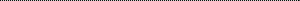 Table 13. Percentage of Adults Aged 55-64 in BRFSS and Population Data by State, 2005  State 	BRFSS Percent 	Population Percent 	Difference 	  California 	14.27 	12.54 	1.73 	  Florida 	18.81 	14.01 	4.80 	  Indiana 	15.90 	13.47 	2.43 	  Maine 	17.94 	15.20 	2.74 	  Mississippi 	17.98 	13.31 	4.67 	  New Hampshire 	17.40 	14.49 	2.91 	  North Dakota 	15.63 	12.98 	2.65 	  Rhode Island 	16.16 	13.37 	2.79 	  Utah 	13.33 	10.57 	2.76 	  Virgin Islands 	17.42 	15.49 	1.93 	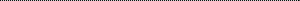 Table 14. Percentage of Adults Aged 65+ in BRFSS and Population Data by State, 2005  State 	BRFSS Percent 	Population Percent 	Difference 	  California 	15.22 	14.59 	0.63 	  Florida 	24.27 	22.40 	1.87 	  Indiana 	17.24 	16.79 	0.45 	  Maine 	18.04 	18.77 	-0.73 	  Mississippi 	20.67 	16.70 	3.97 	  New Hampshire 	17.62 	16.05 	1.57 	  North Dakota 	21.07 	19.38 	1.69 	  Rhode Island 	19.22 	18.15 	1.07 	  Utah 	15.55 	12.66 	2.89 	  Virgin Islands 	11.66 	12.27 	-0.61 	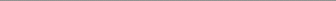 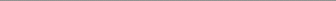 Table 15. Percentage of Respondents with Income Response "Unknown" (77), "Refused" (99), and Combined, by  State, 2005 	State	Percent Don't Know/ Not Sure	Percent Refused	Percent CombinedAlabama	9.99	6.53	16.52Alaska	7.78	3.96	11.74Arizona	7.96	7.05	15.01Arkansas	7.38	6.38	13.76California	3.32	5.68	9.00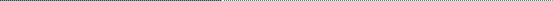 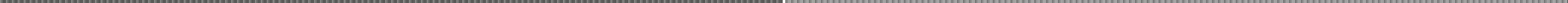 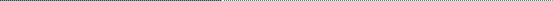 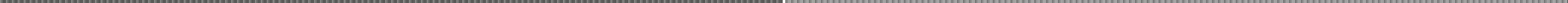 Colorado	5.47	5.82	11.29Connecticut	5.28	9.82	15.10Delaware	7.55	15.80	23.35District of Columbia	4.72	6.99	11.71Florida	0	14.42	14.42Georgia	7.84	6.97	14.81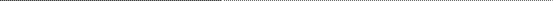 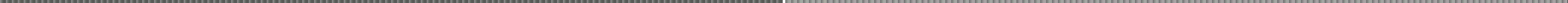 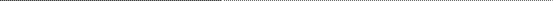 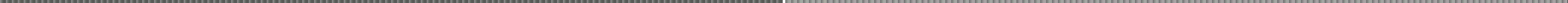 Hawaii	9.14	4.26	13.40Idaho	5.79	5.00	10.79Illinois	5.74	6.66	12.40Indiana	5.92	7.04	12.96Iowa	6.35	6.16	12.51Kansas	7.69	6.28	13.97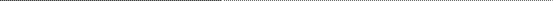 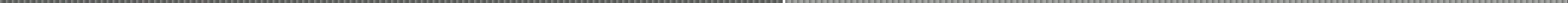 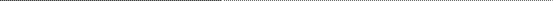 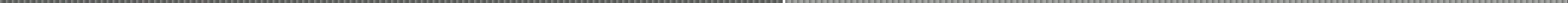 Kentucky	11.59	10.32	21.91Louisiana	8.75	8.25	17.00Maine	5.84	6.07	11.91Maryland	5.15	8.79	13.94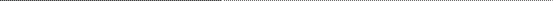 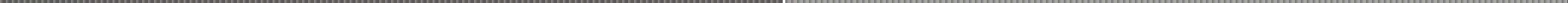 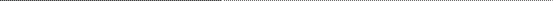 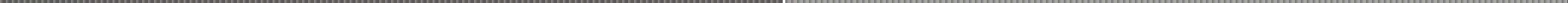 Massachusetts	6.46	9.02	15.48Michigan	6.94	7.94	14.88Minnesota	7.84	4.11	11.95Mississippi	9.96	5.55	15.51Missouri	6.12	7.01	13.13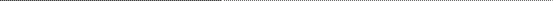 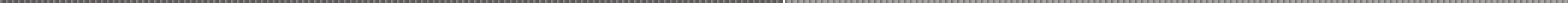 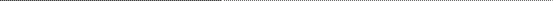 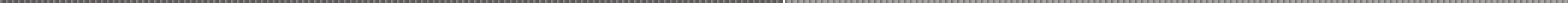 Montana	6.17	7.33	13.50Nebraska	6.82	5.65	12.47Nevada	7.23	6.27	13.50New Hampshire	5.58	7.72	13.30New Jersey	6.38	9.55	15.93New Mexico	7.17	6.13	13.30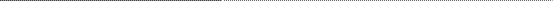 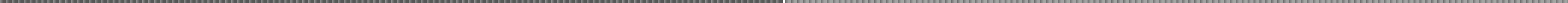 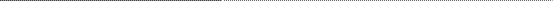 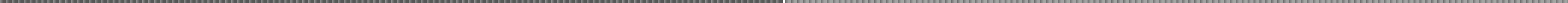 New York	5.83	7.22	13.05North Carolina	7.44	7.42	14.86North Dakota	5.83	7.27	13.10Ohio	5.45	6.79	12.24Oklahoma	7.18	6.07	13.25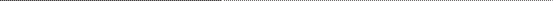 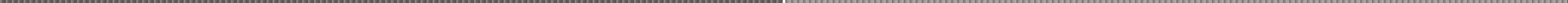 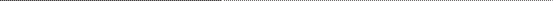 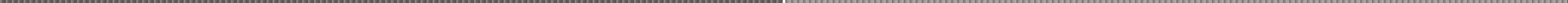 Oregon	5.89	5.83	11.72Pennsylvania	6.51	8.72	15.23Rhode Island	7.23	9.85	17.08South Carolina	7.47	5.86	13.33South Dakota	7.08	5.61	12.69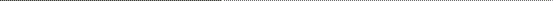 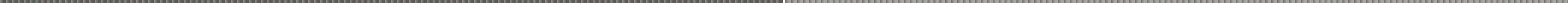 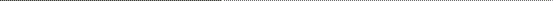 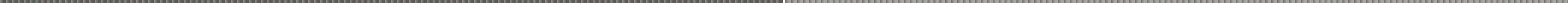 Tennessee	7.11	10.56	17.67Table 15. Percentage of Respondents with Income Response "Unknown" (77), "Refused" (99), and Combined, by  State, 2005 	State	Percent Don't Know/ Not Sure	Percent Refused	Percent CombinedTexas	9.16	6.40	15.56Utah	6.96	4.17	11.13Vermont	5.03	6.34	11.37Virginia	7.91	5.75	13.66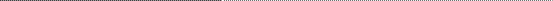 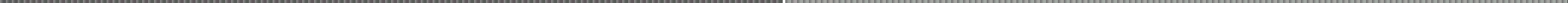 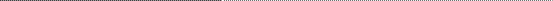 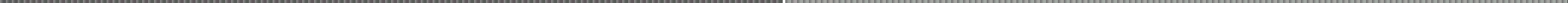 Washington	5.4	6.76	12.16West Virginia	9.11	3.16	12.27Wisconsin	3.15	8.53	11.68Wyoming	5	5.79	10.79Puerto Rico	13.4	1.09	14.49Virgin Islands	10.75	4.75	15.50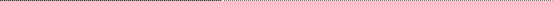 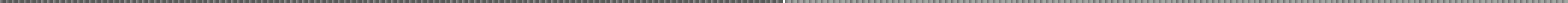 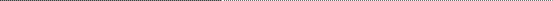 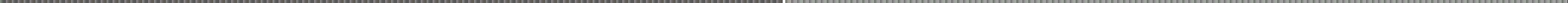 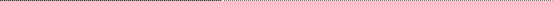 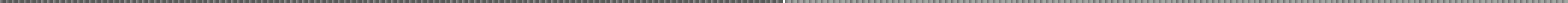 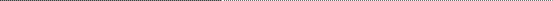 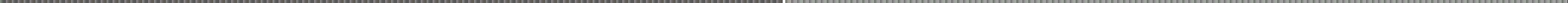 Median	6.94	6.53	13.33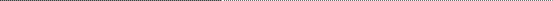 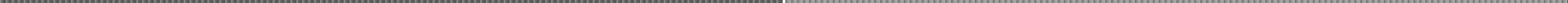 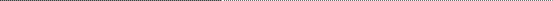 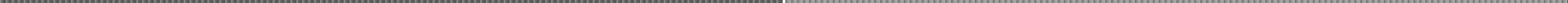 Mean	6.88	6.95	13.84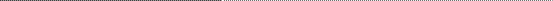 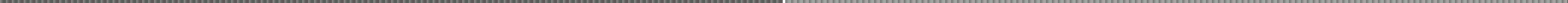 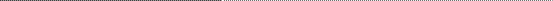 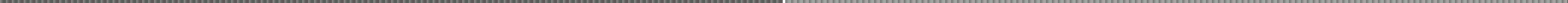 Standard Deviation	2.10	2.41	2.49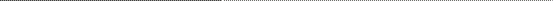 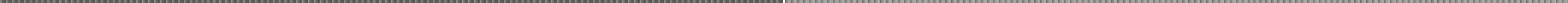 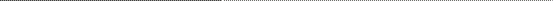 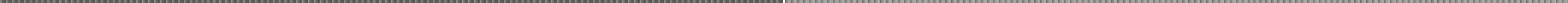   Range 	13.40 	14.71 	14.35 	Categories of Call OutcomesCategories of Call OutcomesCategories of Call OutcomesCategoryDisposition Code DefinitionFormat inTables/FormulaeCompleted Interview110+120+(210* P)COINTerminations and Refusals(210*(1- P))+220TEREKnown Household, PossiblyEligible, Non-interview230+240+250+260+270+280+305+310+315+335KNHHLikely Households320+325+330+332+340+355+370LIHHAnswering Machine Unknown345+350AMURIneligible Households410INHHNon-Contact360+365NCUSBusiness Non-Residential420BUNRNon-working Out-of-Scope405+430+435+440+450NOSNCategories of Call OutcomesCategories of Call OutcomesCategories of Call OutcomesCategoryDisposition Code DefinitionFormat inTables/FormulaeEligible, Non-Interview210+220+230+240+250+260+270+280Elig HHKnown or Probable Household,Unknown Eligibility305+310+315+320+325+330+332+335+340+345+350+355+370EUHHUnknown EligibilityEUHH+NCUSTotal UnknownIneligible410+420+NOSNTotal IneligibleAll Known or ProbableHouseholdsCOIN+TERE+KNHH+LIHH+INHHHHTotal RecordsAll numbers in sampleTOTALCodeDescriptionDefinitionCallback Rules100 Interview100 Interview100 Interview100 Interview110CompleteSelected respondent meets the criteria for a 120 and has completed the interviewthrough the last question.Give final disposition upon completion of interview.120PartialCompleteSex and three or more questions from age, race, ethnicity, marital status,education, employment status, county, and existence of more than onetelephone number have been answeredwith a response other than ‘Don’t know/Not sure’ or ‘Refused’.Make a second attempt to fully complete the interview after first refusal or termination. Givefinal disposition on the second attempt if interview is not completed or, on the fifteenthor subsequent attempt, even if there is onlyone occurrence of a refusal or termination.200 Non-Interview, Household with Eligible Respondent200 Non-Interview, Household with Eligible Respondent200 Non-Interview, Household with Eligible Respondent200 Non-Interview, Household with Eligible Respondent210TerminationwithinQuestionnaireA hang-up or other termination after thefirst question in the core has been asked and it or a subsequent question has received a response other than ‘Don’t know/Not sure’ or ‘Refused’. The selected respondent has not answered enough questions for the interview to qualify as a120.Give final disposition after second refusal ortermination or when a first-time refusal or termination will not be called a second time because of an irate respondent. On the fifteenth or later attempt, give final disposition after a single refusal or termination.220Refusal afterRespondentSelectionA termination after respondent selection but before respondent has given aresponse other than Don’t know/Not sure or Refused to one or more questions inthe core. The refusals can come from anyadult in the household and the initial refusal could have come before respondent selection.Give final disposition after second refusal or when a first-time refusal will not be called asecond time because of an irate respondent. On the fifteenth or subsequent call attempt,give final disposition even if there is only oneoccurrence of a refusal.230SelectedRespondent Not Reached during Interview PeriodSelected respondent was never spokento or was spoken to and asked to be called again later one or more times. Includes instances where the selected respondent was away from residence for part of the interviewing period.Give final disposition only after at least 5calling occasions (each consisting of no more than 3 attempts at least one hour apart) for a minimum total of 15 attempts, and the 15 or more call attempts consist of at least 3 weekday, 3 weeknight, and 3 weekend calls.240SelectedRespondent Away during Entire Interview PeriodSelected respondent is expected to beaway from residence during the entire interviewing period, for example, because of travel or a hospital stay.Give final disposition when informed ofabsence.250LanguageProblem after Respondent SelectionAfter respondent selection, the selectedor another respondent does not speak English or another language for which an interviewer and translated questionnaire are available well enough to be interviewed.Give final disposition the first time a selectedrespondent is contacted who does not adequately speak a language for which an interviewer and questionnaire are available or the second time such a respondent who cannot answer the screening questions is contacted.260SelectedRespondent Unable to Complete an InterviewThe selected respondent has a physicalor mental condition that prevents the completion of an interview and that condition is expected to last through the entire interviewing period. This includes aGive final disposition (1) the first time aselected respondent is contacted or is described by someone else as unable to complete an interview during the interviewing period or (2) the second time a respondentTotalState305310315320325330332335	340	345350355360365370UnknownTable 6. BRFSS Outcome Rates by State, 2005Table 6. BRFSS Outcome Rates by State, 2005Table 6. BRFSS Outcome Rates by State, 2005Table 6. BRFSS Outcome Rates by State, 2005Table 6. BRFSS Outcome Rates by State, 2005Table 6. BRFSS Outcome Rates by State, 2005Table 6. BRFSS Outcome Rates by State, 2005Table 6. BRFSS Outcome Rates by State, 2005Table 6. BRFSS Outcome Rates by State, 2005State NameResolutionRate%ScreeningCompletionRate% 	InterviewCompletionRate% 	CooperationRate%Refusal Rate%OverallResponseRate% 	ResponseRate%OregonOregon87.954.581.378.411.836.951.5PennsylvaniaPennsylvania82.159.473.770.616.431.945.9Rhode IslandRhode Island79.558.969.466.718.228.641.3South CarolinaSouth Carolina88.770.685.482.710.353.660.2South DakotaSouth Dakota90.976.281.680.514.751.265.2TennesseeTennessee75.976.885.185.010.435.959.6TexasTexas85.851.670.767.918.728.545.2Utah89.379.183.581.512.559.463.2VermontVermont86.960.380.277.813.039.952.8VirginiaVirginia85.762.379.276.913.640.951.7WashingtonWashington87.651.777.574.213.533.646.6West VirginiaWest Virginia84.478.483.881.111.554.559.8WisconsinWisconsin86.078.076.375.117.349.355.8WyomingWyoming87.668.080.377.913.843.956.3Puerto RicoPuerto Rico93.281.891.487.46.867.672.7  Virgin Islands 	  Virgin Islands 	90.9 	63.1 	78.2 	73.8 	15.0 	40.1 	53.8 	MedianMedian86.362.677.575.114.436.551.1MinimumMinimum73.747.666.158.78.022.134.6  Maximum 	  Maximum 	94.3 	79.5 	88.4 	85.3 	21.5 	60.4 	67.4 	  Table 7. Percentage of Females in BRFSS and Population Data by State, 2005 	  Table 7. Percentage of Females in BRFSS and Population Data by State, 2005 	  Table 7. Percentage of Females in BRFSS and Population Data by State, 2005 	  Table 7. Percentage of Females in BRFSS and Population Data by State, 2005 	  Table 7. Percentage of Females in BRFSS and Population Data by State, 2005 	  Table 7. Percentage of Females in BRFSS and Population Data by State, 2005 	  State 	BRFSS PercentPopulation PercentDifference 	Alabama65.0452.4412.60Alaska55.0148.286.73Arizona60.5750.4710.10Arkansas61.7351.769.97California59.1450.578.57Colorado58.4949.858.64Connecticut58.8052.246.56Delaware60.5152.188.33District of Columbia59.7253.566.16Florida61.0151.699.32Georgia64.2451.2612.98Hawaii60.1850.279.91Idaho60.9250.2610.66Illinois61.4451.589.86Indiana60.2351.518.72Iowa59.4051.457.95Kansas60.6951.039.66Kentucky66.3151.6914.62Louisiana63.6952.3311.36Maine59.9351.938.00Maryland60.8652.488.38Massachusetts59.5752.487.09Michigan60.7551.559.20Minnesota58.7950.947.85Mississippi64.6052.412.20Missouri59.1451.997.15Montana58.7950.618.18Nebraska59.0651.177.89Nevada49.7249.290.43New Hampshire58.6551.387.27New Jersey59.9652.17.86New Mexico59.4651.418.05New York61.1052.498.61North Carolina62.2151.4910.72North Dakota58.1950.47.79Ohio60.3652.098.27Oklahoma61.6151.310.31Oregon59.8950.89.09Pennsylvania61.3752.379.00Rhode Island60.2352.677.56South Carolina59.0752.126.95South Dakota57.4150.836.58Tennessee62.2151.9110.30Texas61.3550.7310.62  Table 8. Percentage of White Non-Hispanic People in BRFSS and Population Data by State, 2005* 	  Table 8. Percentage of White Non-Hispanic People in BRFSS and Population Data by State, 2005* 	  Table 8. Percentage of White Non-Hispanic People in BRFSS and Population Data by State, 2005* 	  Table 8. Percentage of White Non-Hispanic People in BRFSS and Population Data by State, 2005* 	  Table 8. Percentage of White Non-Hispanic People in BRFSS and Population Data by State, 2005* 	  Table 8. Percentage of White Non-Hispanic People in BRFSS and Population Data by State, 2005* 	  State 	BRFSS PercentPopulation PercentDifference 	Alabama73.1971.491.70Alaska74.4669.664.80Arizona72.5564.737.82Arkansas83.2879.863.42California52.1247.614.51Colorado79.5374.614.92Connecticut86.1777.888.29Delaware78.9173.865.05District of Columbia45.9831.6214.36Florida71.6964.816.88Georgia69.2063.795.41Hawaii27.8124.683.13Idaho88.3888.310.07Illinois77.1768.588.59Indiana87.3686.560.80Iowa94.1593.041.11Kansas87.4583.593.86Kentucky91.7589.532.22Louisiana67.8864.373.51Maine95.7797.12-1.35Maryland71.7463.128.62Massachusetts84.7181.812.90Michigan85.0479.835.21Minnesota91.4888.902.58Mississippi65.7462.693.05Missouri85.8384.721.11Montana91.3490.840.50Nebraska89.1487.981.16Nevada66.0366.020.01New Hampshire95.2095.120.08New Jersey73.4665.308.16New Mexico53.9046.907.00New York73.8261.4812.34North Carolina73.1170.872.24North Dakota93.5492.870.67Ohio86.5585.111.44Oklahoma74.9875.67-0.69Oregon85.5183.721.79Pennsylvania89.2085.004.20Rhode Island85.9882.563.42Alabama6.0113.33-7.32Alaska9.7314.68-4.95Arizona6.6013.45-6.85Arkansas6.4613.41-6.95Colorado7.3813.06-5.68Connecticut4.9411.67-6.73Delaware8.8013.12-4.32District of Columbia7.3213.71-6.39Georgia7.8913.77-5.88Hawaii8.4812.72-4.24Idaho8.3415.06-6.72Illinois7.9213.20-5.28Iowa6.2813.87-7.59Kansas6.5114.38-7.87Kentucky6.4413.05-6.61Louisiana8.8014.78-5.98Maryland6.4912.29-5.80Massachusetts5.9812.16-6.18Michigan7.3813.19-5.81Minnesota5.5113.44-7.93Missouri7.3813.38-6.00Montana6.8213.38-6.56Nebraska6.8014.15-7.35Nevada10.3911.90-1.51New Jersey5.5811.30-5.72New Mexico7.6914.15-6.46New York6.3612.38-6.02North Carolina6.2313.06-6.83Ohio7.8112.92-5.11Oklahoma7.3714.20-6.83Oregon7.4312.55-5.12Pennsylvania6.4512.45-6.00South Carolina6.2913.59-7.30South Dakota5.9514.74-8.79Tennessee7.0312.70-5.67Texas8.4014.58-6.18Vermont5.7713.11-7.34Virginia7.3813.07-5.69Washington7.8613.07-5.21West Virginia6.0612.20-6.14Wisconsin7.5913.50-5.91Wyoming7.4814.29-6.81Puerto Rico10.0214.59-4.57Median7.1213.38-6.18Mean7.3213.42-6.10Standard Deviation1.511.241.45Range7.477.727.73Alabama16.9318.70-1.77Alaska22.6521.571.08Arizona18.0519.07-1.02Arkansas18.5618.290.27Colorado20.4520.67-0.22Connecticut19.6720.71-1.04Delaware18.3919.74-1.35District of Columbia20.0518.731.32Georgia17.4521.27-3.82Hawaii18.7418.700.04Idaho18.1018.55-0.45Illinois20.3620.040.32Iowa16.7817.96-1.18Kansas18.4918.64-0.15Kentucky18.0519.38-1.33Louisiana19.0018.930.07Maryland19.9421.21-1.27Massachusetts20.8520.500.35Michigan18.1919.69-1.50Minnesota18.6320.27-1.64Missouri18.0819.04-0.96Montana17.7317.360.37Nebraska18.1018.40-0.30Nevada18.8220.61-1.79New Jersey19.3121.20-1.89New Mexico17.1018.57-1.47New York20.2720.140.13North Carolina19.7819.85-0.07Ohio17.6119.15-1.54Oklahoma17.6318.12-0.49Oregon16.2618.50-2.24Pennsylvania18.4618.69-0.23South Carolina18.5219.03-0.51South Dakota17.8517.830.02Tennessee19.7619.480.28Texas18.9620.44-1.48Vermont18.3618.97-0.61Virginia18.9720.46-1.49Washington18.8220.05-1.23West Virginia17.9117.340.57Wisconsin18.8519.56-0.71Wyoming17.9017.530.37Puerto Rico17.5218.47-0.95Median18.5619.15-0.49Mean18.8219.33-0.51Standard Deviation1.281.161.01Range6.394.726.05Alabama21.8218.793.03Alaska24.3023.091.21Arizona18.8617.271.59Arkansas20.6118.062.55Colorado22.7619.772.99Connecticut23.6720.133.54Delaware21.7218.683.04District of Columbia17.7516.381.37Georgia22.0018.593.41Hawaii20.9619.311.65Idaho20.7718.951.82Illinois21.9318.883.05Iowa22.4419.053.39Kansas21.6319.102.53Kentucky21.7919.082.71Louisiana22.8318.953.88Maryland23.2520.083.17Massachusetts22.5819.123.46Michigan22.8619.703.16Minnesota23.0419.683.36Missouri21.1418.912.23Montana23.7621.002.76Nebraska22.4518.963.49Nevada18.9818.160.82New Jersey22.1119.682.43New Mexico21.0819.441.64New York22.1118.803.31North Carolina20.1318.381.75Ohio22.2019.562.64Oklahoma19.6218.471.15Oregon21.0419.591.45Pennsylvania22.0919.422.67South Carolina21.2018.692.51South Dakota20.8219.051.77Tennessee21.4718.932.54Texas20.0918.501.59Vermont22.8921.221.67Virginia23.7019.504.20Washington21.6919.921.77West Virginia22.4419.592.85Wisconsin23.0519.663.39Wyoming24.2421.243.00Puerto Rico20.6916.863.83Median21.9319.082.67Mean21.8319.192.64Standard Deviation1.541.191.00Range7.026.824.92Alabama18.8314.104.73Alaska15.1113.571.54Arizona15.9413.072.87Arkansas19.1314.254.88Colorado15.0812.782.30Connecticut16.9914.342.65Delaware16.5713.872.70District of Columbia16.0812.583.50Georgia16.8612.684.18Hawaii17.3114.502.81Idaho16.6213.493.13Illinois16.0513.072.98Iowa17.1613.513.65Kansas16.1713.013.16Kentucky17.0614.063.00Louisiana16.5213.373.15Maryland17.4514.103.35Massachusetts17.2813.463.82Michigan17.8913.754.14Minnesota18.2613.045.22Missouri16.9113.763.15Montana18.6715.023.65Nebraska16.3613.033.33Nevada18.2413.964.28New Jersey17.0113.863.15New Mexico17.8314.213.62New York16.8513.683.17North Carolina17.5213.533.99Ohio18.1713.834.34Oklahoma17.9413.824.12Oregon19.7114.245.47Pennsylvania17.5714.063.51South Carolina19.0314.294.74South Dakota16.1712.953.22Tennessee16.9914.182.81Texas16.2312.333.90Vermont18.8515.143.71Virginia17.6414.013.63Washington18.0613.774.29West Virginia17.3915.282.11Wisconsin16.3013.422.88Wyoming16.9514.812.14Puerto Rico18.9814.134.85Median17.1613.773.22Mean17.1413.723.42Standard Deviation1.240.840.90Range6.384.923.93Alabama21.6017.743.86Alaska9.689.430.25Arizona23.5317.725.81Arkansas21.5818.782.80Colorado16.2013.242.96Connecticut20.9418.002.94Delaware18.5917.561.03District of Columbia17.1415.161.98Georgia19.8013.246.56Hawaii19.3017.871.43Idaho18.7115.882.83Illinois18.3816.182.20Iowa22.7619.443.32Kansas23.0517.535.52Kentucky23.2816.716.57Louisiana17.1716.041.13Maryland17.1415.471.67Massachusetts17.7417.470.27Michigan20.8116.614.20Minnesota19.9116.193.72Missouri22.8517.954.90Montana19.4218.131.29Nebraska21.1118.023.09Nevada18.5315.562.97New Jersey21.4117.533.88New Mexico22.2616.685.58New York19.4417.232.21North Carolina20.3416.344.00Ohio20.6717.792.88Oklahoma22.5717.804.77Oregon21.2016.954.25Pennsylvania22.0320.121.91South Carolina21.1316.734.40South Dakota24.1619.274.89Tennessee20.1316.723.41Texas18.6513.894.76Vermont20.8216.983.84Virginia18.4415.243.20Washington19.3815.154.23West Virginia22.0519.862.19Wisconsin19.3717.342.03Wyoming19.1516.182.97Puerto Rico21.2116.714.50Median19.9116.792.96Mean19.7016.762.94Standard Deviation2.792.131.71Range14.5912.977.30